Beispiel für einen schulinternen Lehrplan Hauptschule – Sekundarstufe IMathematik(Fassung vom 12.08.2022) Hinweis:Gemäß § 29 Absatz 2 des Schulgesetzes bleibt es der Verantwortung der Schulen überlassen, auf der Grundlage der Kernlehrpläne in Verbindung mit ihrem Schulprogramm schuleigene Unterrichtsvorgaben zu gestalten, welche Verbindlichkeit herstellen, ohne pädagogische Gestaltungsspielräume unzulässig einzuschränken.Den Fachkonferenzen kommt hier eine wichtige Aufgabe zu: Sie sind verantwortlich für die schulinterne Qualitätssicherung und Qualitätsentwicklung der fachlichen Arbeit und legen Ziele, Arbeitspläne sowie Maßnahmen zur Evaluation und Rechenschaftslegung fest. Sie entscheiden in ihrem Fach außerdem über Grundsätze zur fachdidaktischen und fachmethodischen Arbeit, über Grundsätze zur Leistungsbewertung und über Vorschläge an die Lehrerkonferenz zur Einführung von Lernmitteln (§ 70 SchulG).Getroffene Verabredungen und Entscheidungen der Fachgruppen werden in schulinternen Lehrplänen dokumentiert und können von Lehrpersonen, Lernenden und Erziehungsberechtigten eingesehen werden. Während Kernlehrpläne die erwarteten Lernergebnisse des Unterrichts festlegen, beschreiben schulinterne Lehrpläne schulspezifisch Wege, auf denen diese Ziele erreicht werden sollen.Als ein Angebot, Fachkonferenzen im Prozess der gemeinsamen Unterrichtsentwicklung zu unterstützen, steht hier ein Beispiel für einen schulinternen Lehrplan einer fiktiven Hauptschule für das Fach Mathematik zur Verfügung. Das Angebot kann gemäß den jeweiligen Bedürfnissen vor Ort frei genutzt, verändert und angepasst werden. Dabei bieten sich insbesondere die beiden folgenden Möglichkeiten des Vorgehens an:Fachgruppen können ihre bisherigen schulinternen Lehrpläne mithilfe der im Angebot ausgewiesenen Hinweise bzw. dargelegten Grundprinzipien auf der Grundlage des neuen Kernlehrplans überarbeiten.Fachgruppen können das vorliegende Beispiel mit den notwendigen schulspezifischen Modifikationen und ggf. erforderlichen Ausschärfungen vollständig oder in Teilen übernehmen.Das vorliegende Beispiel für einen schulinternen Lehrplan berücksichtigt in seinen Kapiteln die obligatorischen Beratungsgegenstände der Fachkonferenz. Eine Übersicht über die Abfolge aller Unterrichtsvorhaben des Fachs ist enthalten und für alle Lehrpersonen der Beispielschule einschließlich der vorgenommenen Schwerpunktsetzungen verbindlich.Auf dieser Grundlage plant und realisiert jede Lehrkraft ihren Unterricht in eigener Zuständigkeit und pädagogischer Verantwortung. Konkretisierte Unterrichtsvorhaben besitzen demgemäß nur empfehlenden Charakter und sind somit nicht zwingender Bestandteil eines schulinternen Lehrplans. Sie dienen der individuellen Unterstützung der Lehrerinnen und Lehrer.1	Rahmenbedingungen der fachlichen ArbeitHinweis: Schulinterne Lehrpläne dokumentieren Vereinbarungen, wie die Vorgaben der Kernlehrpläne unter den besonderen Bedingungen einer konkreten Schule umgesetzt werden. Diese Ausgangsbedingungen für den fachlichen Unterricht werden in Kapitel 1 beschrieben. Fachliche Bezüge zu folgenden Aspekten können beispielsweise beschrieben werden: Leitbild der Schule,Rahmenbedingungen des schulischen Umfelds,schulische Standards zum Lehren und Lernen,Zusammenarbeit mit außerschulischen Partnern.Das vorliegende Beispiel für einen schulinternen Lehrplan wurde für eine fiktive Hauptschule im gebundenen Ganztag konzipiert, für die folgende Bedingungen vorliegen:zweizügige Hauptschule250 Schülerinnen und Schüler40 LehrpersonenFachliche Bezüge zum Leitbild der SchuleIn unserem Schulprogramm formulieren wir als Leitgedanken für die gemeinsame Arbeit und als grundlegendes Ziel unserer Schule, die persönliche Entwicklung in sozialer Verantwortung aller am Schulleben beteiligten Personen gewissenhaft in den Blick zu nehmen und durch individuelle Förderung und Forderung alle Lernenden zu den bestmöglichsten Abschlüssen zu führen. Es ist uns ein wichtiges Anliegen, Lernen in eigener Verantwortung aktiv erfahrbar zu machen. Dabei greift das Fach Mathematik in allen Inhaltsbereichen aktuelle und für Lernende relevante Themen z.B. des Verbraucherschutzes, der Digitalisierung und der ökologischen Bildung auf. Durch das Lernen mit verschiedenen auch digitalen Medien in unterschiedlichen Sozialformen und unter Berücksichtigung individueller Lernwege werden altersgerecht Aufgeschlossenheit und Neugier geweckt und Schülerinnen und Schüler zu eigenständigem reflektiertem Handeln angeleitet. Die Mathematik ermöglicht eine Vielzahl interdisziplinärer Verbindungen zu anderen Unterrichtsfächern. Eine verstärkte Zusammenarbeit und Koordinierung der Fachbereiche ermöglicht Lerngegenstände aus verschiedenen fachspezifischen Perspektiven umfassend zu betrachten und Bezüge zwischen Inhalten der Fächer herzustellen, sodass ein wesentlicher Beitrag zur grundlegenden, erweiterten sowie vertieften Allgemeinbildung geleistet werden kann. An Problemstellungen werden vorhandene Kenntnisse selbstständiger Lern- und Denkstrategien aufgegriffen und weiterentwickelt. Zurzeit werden geeignete, auch fächerübergreifende, Projekte entwickelt. Gemäß dem Schulprogramm betrachten wir Heterogenität und Vielfalt unserer Lernenden als besondere Chance. Die Lernenden stehen als Individuen mit jeweils besonderen Fähigkeiten, Stärken und Interessen im Mittelpunkt unserer schulischen Arbeit. Die Fachgruppe vereinbart, der individuellen Kompetenzentwicklung (Referenzrahmen Kriterium 2.2.1) und den herausfordernd und kognitiv aktivierenden Lehr- und Lernprozessen (Kriterium 2.5.1) besondere Aufmerksamkeit zu widmen. Die Planung und Gestaltung des Unterrichts soll sich deshalb an der Heterogenität der Schülerschaft orientieren (Kriterium 2.4.1).Über die inneren und äußeren Differenzierungsmaßnahmen hinaus erhalten Schülerinnen und Schüler weitere individualisierte Bildungsangebote, z.B. die Arbeitsgemeinschaft „MMM – Mädchen mögen Mathe“ in der Doppeljahrgangstufe 5/6 sowie die „Mathematik-Aufgabe des Monats“.Geeignete Lernende der Jahrgangsstufen 8 bis 10 können darüber hinaus im Programm „Schüler helfen Schülern“ mit Begleitung durch Lehrkräfte tätig werden. Dadurch erhalten nicht nur unsere jüngeren Lernenden individuelle Unterstützung beim produktiven Üben im Fach Mathematik, sondern auch alle Kinder mit besonderen Unterstützungsbedarfen.Fachliche Bezüge zu den Rahmenbedingungen des schulischen UmfeldsVon den Lehrkräften besitzt der größte Teil die Fakultas für die Sekundarstufe I. Durch das parallele Arbeiten in den einzelnen Jahrgangsstufen erfahren die fachfremden Kolleginnen und Kollegen Unterstützung im fachlichen, didaktischen und methodischen Bereich, aber auch die Fachkolleginnen und –kollegen profitieren von dem fachdidaktischen Austausch.Unsere Schule ist Schule des Gemeinsamen Lernens. In allen Jahrgangsstufen lernen Kinder mit und ohne sonderpädagogischem Unterstützungsbedarf gemeinsam, wobei alle Förderschwerpunkte vertreten sind. Auch gibt es eine Vielzahl von Lernenden in sprachlicher Erst- oder Anschlussförderung, die bedarfsgerechte fachliche Unterstützung benötigen.Der Unterricht ist so gestaltet, dass er die Anschlussfähigkeit zwischen den Schulformen garantiert und den Kindern sanfte Übergänge ermöglicht. Eine Kooperation umfasst die nahegelegenen Grundschulen und die benachbarte Gesamtschule. Mit diesen sind Konzepte zum Übergang an unsere Schule und nach Erreichen des Mittleren Schulabschlusses mit Qualifikation in die Oberstufe der Gesamtschule vereinbart worden. In diesem Rahmen finden zweimal jährlich Treffen der Mathematikkolleginnen und -kollegen der kooperierenden Schulen statt, in welchen Absprachen für einen möglichst reibungslosen Übergang im Fach Mathematik getroffen werden. Die Fachkonferenz tritt mindestens zweimal pro Schuljahr zusammen, um notwendige Absprachen zu treffen. Für jedes Schuljahr werden in diesem Rahmen ein bis zwei Arbeitsschwerpunkte vereinbart. Zusätzlich treffen sich die Kolleginnen und Kollegen regelmäßig innerhalb jeder Jahrgangsstufe zu weiteren Absprachen. Dieses Vorhaben wird durch die Schulleitung unterstützt. Im Schuljahr 2022/2023 gilt die besondere Aufmerksamkeit zum einen der Umsetzung des Medienkompetenzrahmens (MKR), um die Inhalte der Fächer Informatik und Mathematik abzustimmen und zum anderen der Weiterentwicklung der Förderplanung im Bereich Gemeinsamen Lernens.Um die Lehrkräfte bei der Unterrichtsplanung zu unterstützen, werden eigene ausgearbeitete Unterrichtsreihen und Materialien, die zu früheren Unterrichtsprojekten angefertigt und gesammelt worden sind, sowie Materialien von Schulbuchverlagen an bekannter zentraler Stelle bereitgestellt, wenn möglich in digitaler Form. Diese werden im Rahmen der Unterrichtsentwicklung laufend ergänzt, überarbeitet und weiterentwickelt.Fachliche Bezüge zu schulischen Standards zum Lehren und LernenDen im Schulprogramm ausgewiesenen Zielen, Schülerinnen und Schüler ihren Begabungen und Neigungen entsprechend individuell zu fördern und ihnen Orientierung für ihren weiteren Lebensweg zu geben, fühlt sich die Fachgruppe Mathematik in besonderer Weise verpflichtet. Der Unterrichtsalltag ist rhythmisiert und die Unterrichtseinheiten umfassen 60 Minuten.In den Lernzeiten, welche im gebundenen Ganztag die Hausaufgaben ersetzen, können die zwischen den Lernenden und der Fachlehrkraft abgestimmten individuellen Lernvereinbarungen (z.B. Wochenpläne, Portfolioarbeit) unter fachlich kompetenter Betreuung auch begleitend zum Unterricht genutzt werden. Lernende aller Klassen werden zur Teilnahme an mathematischen Wettbewerben motiviert (z.B. Mathe-im-Advent, Mathematik-Olympiade).Für den Fachunterricht aller Stufen besteht Konsens darüber, dass mathematische Fachinhalte mit Lebensweltbezug vermittelt werden. Dazu werden ausgewählte Kontexte im Rahmen der Unterrichtsvorhaben in Kapitel 2.1 verbindlich innerhalb der Fachgruppe festgelegt.Weitere getroffene Absprachen innerhalb der Fachgruppe sind: Einsatz von digitalen Hilfsmitteln:Anlage eines digitalen kursspezifischen Regelhefts als Arbeitslexikon (<<im Lernmanagement-System der Schule>>)Tablets mit einer dynamischen Multirepräsentations-Software ab Jahrgangstufe 5Einführung eines Taschenrechners ab Jahrgangstufe 7 Einbindung des Mathematikunterrichts in das Konzept der LernzeitenEinführung der Formelsammlung zu Beginn der Jahrgangsstufe 9Führen eines Lerntagebuchs in abgesprochenen Unterrichtsvorhaben (Strategien zum Problemlösen, Argumentieren, Modellieren)regelmäßiges Training des hilfsmittelfreien Operierens Arbeit mit Kompetenzchecklisten, Selbst- und PartnerdiagnoseVorbereitung und Evaluation von parallel durchgeführten Klassenarbeiten und der Standardüberprüfungen (VERA-8 und ZP 10) Aufgabenpool für fachfremd gegebene Vertretungsstunden (möglichst digital)Fachliche Zusammenarbeit mit außerunterrichtlichen PartnernIm Zusammenhang mit der Berufsorientierung bestehen Kooperationen mit verschiedenen kleineren und mittelständischen Betrieben im schulischen Umfeld, die bei einzelnen Unterrichtsvorhaben als außerschulische Lernorte bzw. Experten im Unterricht einen festen Bestandteil der unterrichtlichen Arbeit bilden (z.B. Kundenberaterinnen und -berater aus dem Finanzwesen, Sozialwesen und Einzelhandel).Darüber hinaus besteht ein Kooperationsvertrag mit einem Schülerlabor, der vorsieht, dass die Lernenden ab der 5. Jahrgangstufe an Angeboten teilnehmen können und die Lernenden der 8. Jahrgangsstufe verpflichtend Module im Schülerlabor besuchen, die eng an mathematisch-naturwissenschaftliche Fragestellungen angebunden sind.2	Entscheidungen zum UnterrichtDie Umsetzung des Kernlehrplans mit seinen verbindlichen Kompetenzerwartungen im Unterricht erfordert Entscheidungen auf verschiedenen Ebenen: Die Übersicht über die Unterrichtsvorhaben gibt den Lehrkräften eine rasche Orientierung bezüglich der laut Fachkonferenz verbindlichen Unterrichtsvorhaben und der damit verbundenen Schwerpunktsetzungen für jedes Schuljahr.Die Unterrichtsvorhaben im schulinternen Lehrplan sind die vereinbarte Planungsgrundlage des Unterrichts. Sie bilden den Rahmen zur systematischen Anlage und Weiterentwicklung sämtlicher im Kernlehrplan angeführter Kompetenzen, setzen jedoch klare Schwerpunkte. Sie geben Orientierung, welche Kompetenzen in einem Inhaltsfeld besonders gut entwickelt werden können und berücksichtigen dabei die obligatorischen Inhaltsfelder und inhaltlichen Schwerpunkte. Dies entspricht der Verpflichtung jeder Lehrkraft, alle Kompetenzerwartungen des Kernlehrplans bei den Lernenden auszubilden und zu fördern.In weiteren Absätzen dieses Kapitels werden Grundsätze der fachdidaktischen und fachmethodischen Arbeit, Grundsätze der Leistungsbewertung und Leistungsrückmeldung sowie Entscheidungen zur Wahl der Lehr- und Lernmittel festgehalten, um die Gestaltung von Lernprozessen und die Bewertung von Lernergebnissen im erforderlichen Umfang auf eine verbindliche Basis zu stellen.2.1 	UnterrichtsvorhabenIn der nachfolgenden Übersicht über die Unterrichtsvorhaben wird die für alle Lehrerinnen und Lehrer gemäß Fachkonferenzbeschluss verbindliche Verteilung der Unterrichtsvorhaben dargestellt. Die Übersicht dient dazu, für die einzelnen Jahrgangsstufen allen am Bildungsprozess Beteiligten einen schnellen Überblick über Themen bzw. Fragestellungen der Unterrichtsvorhaben unter Angabe besonderer Schwerpunkte in den Inhalten und in der Kompetenzentwicklung zu verschaffen. Dadurch soll verdeutlicht werden, welches Wissen und welche Fähigkeiten in den jeweiligen Unterrichtsvorhaben besonders gut zu erlernen sind und welche Aspekte deshalb im Unterricht hervorgehoben thematisiert werden sollten.Gesondert ausgewiesen sind Rahmen der äußeren Differenzierung ab dem Jahrgang 7 in Grund- und Erweiterungskursen zusätzliche Kompetenzen zum Erwerb des Mittleren Schulabschlusses in fett-gesetzten Textpassagen, die in der Anspruchsebene der Klasse 10 Typ B zusätzlich erreicht werden müssen und daher verbindlich für die Arbeit im Erweiterungskurs sind.Unter den vorhabenbezogenen Absprachen und Empfehlungen werden u.a. Möglichkeiten im Hinblick auf inhaltliche Fokussierungen, zur didaktischen und methodischen Umsetzung sowie interne und externe Verknüpfungen unter Beachtung der Förderung von Sprachkompetenz ausgewiesen. Zusätzlich wird in allen Jahrgängen die Bedeutung der Mathematik für die Lebenswirklichkeit und Lebensplanung, in den Jahrgängen 8 -10 überdies für die Berufswelt dargelegt.Der ausgewiesene Zeitbedarf versteht sich als grobe Orientierungsgröße, die nach Bedarf über- oder unterschritten werden kann. Der schulinterne Lehrplan ist so gestaltet, dass er zusätzlichen Spielraum für Vertiefungen, besondere Lernendeninteressen, aktuelle Themen bzw. die Erfordernisse anderer besonderer Ereignisse (z.B. Praktika, Klassenfahrten o.Ä.) belässt. Abweichungen über die notwendigen Absprachen hinaus sind im Rahmen des pädagogischen Gestaltungsspielraumes der Lehrkräfte möglich. Sicherzustellen bleibt allerdings auch hier, dass im Rahmen der Umsetzung der Unterrichtsvorhaben insgesamt alle Kompetenzerwartungen des Kernlehrplans Berücksichtigung finden.Übersicht über die UnterrichtsvorhabenDie in den Tabellen aufgeführten inhaltlichen Schwerpunkte und Schwerpunkte der Kompetenzentwicklung sind dem KLP für die S I Hauptschule in Nordrhein-Westfalen Mathematik entnommen. Die hellgrauen Textpassagen werden an anderer Stelle eingeführt. Diese Darstellungsweise unterstützt den Prozess, die Ziele des KLP vollständig zu erreichen. Planungsgrundlage: 160 U.-Std. (4 Stunden pro Woche, 40 Wochen), davon 75% entsprechen 120 U.-Std. pro Schuljahr 5. Jahrgangsstufe – UV 5.1 – Ankommen in der neuen Schule – Wir lernen uns kennenlernen5. Jahrgangsstufe – UV 5.2 – Wir werden Rechenprofis5. Jahrgangsstufe – UV 5.3 – Wir legen einen Schulgarten an5. Jahrgangsstufe – UV 5.4 – Ich kaufe mir ein Haustier5. Jahrgangsstufe – UV 5.5 – Wir gehen auf Schatzsuche     5. Jahrgangsstufe – UV 5.6 – Wir besuchen das Parlament der Mathematik6. Jahrgangsstufe – UV 6.1 – Wir verkaufen Kuchen6. Jahrgangsstufe – UV 6.2 – Wir planen unseren Kassenausflug6. Jahrgangsstufe – UV 6.3 – Wir verpacken Geschenke6. Jahrgangsstufe – UV 6.4 – Wir veranstalten ein Klassenfest6. Jahrgangsstufe – UV 6.5 – Wir entdecken die Kunst der Mathematik in unserer Umgebung6. Jahrgangsstufe – UV 6.6 – Wir treiben Sport2.2	Grundsätze der fachdidaktischen und fachmethodischen ArbeitIn Absprache mit der Lehrerkonferenz sowie unter Berücksichtigung des Schulprogramms hat die Fachkonferenz Mathematik die folgenden fachdidaktischen und fachmethodischen Grundsätze beschlossen.Der individuellen Kompetenzentwicklung und den herausfordernd und kognitiv aktivierenden Lehr- und Lernprozessen wird eine besondere Aufmerksamkeit gewidmet. Die Planung und Gestaltung des Unterrichts soll sich deshalb an der Heterogenität der Lernenden orientieren.Die Ziele sind transparent.Die Ziele einzelner Unterrichtsstunden und der gesamten Unterrichtsreihe des jeweiligen Unterrichtsvorhabens sind für die Lernenden transparent. Ebenso ist der fachliche bzw. curriculare Zusammenhang (ggf. auch fächerübergreifend) deutlich. Die Entwicklung mathematischer Kompetenzen folgt konsequent dem Spiralprinzip. Modelle, Strategien, Fachbegriffe und wesentliche Beispiele, auf die sich die Mathematiklehrkräfte verständigt haben, werden verbindlich im Fachunterricht eingeführt und bei einer vertiefenden Behandlung wieder aufgegriffen. Die Einhaltung eines festgelegten Ordnungsrahmens bezogen auf die Visualisierung von mathematischen Vorgehensweisen gewährleistet fortlaufend eine systematische Arbeitsweise und erleichtert zudem Lernenden und Lehrenden Übergänge bei Kurswechseln.Am Verstehen orientiertes Arbeiten baut tragfähige Vorstellungen (Grundvorstellungen) auf und korrigiert mögliche Fehlvorstellungen. Dabei stellt der Wechsel zwischen formal-symbolischen, graphischen, situativen und tabellarischen Darstellungen einen wesentlichen Baustein bei der Entwicklung eines umfassenden mathematischen Verständnisses dar. Mathematisches Operieren wird durch das produktive Üben von Fertigkeiten, Routineaufgaben und algorithmische Verfahren sowie durch das Entwickeln elementarer mathematischer Vorstellungen mithilfe von Kopfübungen und vernetzenden Aufgaben ausgebaut.Das reflektierte und sachgerechte Arbeiten mit digitalen Werkzeugen (wissenschaftlicher Taschenrechner, dynamische Multirepräsentationssysteme) ist Gegenstand des Unterrichts, ebenso der professionelle Umgang mit dem Lernmanagementsystem <<Name>>.Die Entwicklung methodischer Kompetenzen im Rahmen der mathematischen Arbeit erfolgt entsprechend dem Methodenkonzept der Schule, welche Methoden über alle Jahrgänge sukzessiv ein- und weiterführt. Dieses sieht insbesondere offene und kooperative Lernarrangements vor.Im Unterricht wird auf einen präzisen Sprachgebrauch und zunehmend auf eine angemessene Fachsprache geachtet. Die Fachsprache wird von den Lehrenden situationsangemessen korrekt benutzt. Lernende können zum Aushandeln mathematischer Vorstellungen und in explorativen oder kreativen Arbeitsphasen zunächst intuitive Formulierungen verwenden. In weiteren Phasen des Unterrichts werden sie dazu angehalten, die intuitiven Formulierungen zunehmend durch angemessene Fachsprache zu ersetzen.Im Umgang mit Vielfalt und Heterogenität widmen die Lehrenden in der Planung und Gestaltung des Unterrichts besondere Aufmerksamkeit den Lernenden als Individuen mit besonderen Fähigkeiten, Stärken und Interessen. Vielfältige Zugänge sind dabei grundlegendes Prinzip zur individuellen Förderung im Mathematikunterricht. Ergänzend zu selbstdifferenzierenden Aufgaben, die viele Möglichkeiten eröffnen, werden differenzierende Materialien zum individualisierten Lernen eingesetzt. Dabei werden sowohl fordernde als auch fördernde Aufgabenvariationen und Methoden eingesetzt. Lerntempo, Leistungsniveau und Lerntyp der Lernenden finden entsprechende Berücksichtigung. Dieser Prozess wird durch kooperative und variierende Lernformen gestützt. In der regelmäßigen Zusammenarbeit im Jahrgangstufenteam und mit Lehrkräften für Sonderpädagogik wird sichergestellt, dass alle Lernenden ihren Begabungen und Neigungen entsprechend individuell gefördert werden.Die Selbsteinschätzung der Lernenden wird gestärkt.Passend zu Diagnosebögen/Checklisten zu den grundlegenden Kompetenz-erwartungen erhalten die Lernenden konkrete Rückmeldungen zu individuellen Stärken und Schwächen sowie gezielte Förder- und Übungsmöglichkeiten durch die Lehrkraft. Die Bedeutung der Mathematik für die Lebenswirklichkeit und Lebensplanung sowie für die Berufsorientierung der Lernenden wird durch die Einbindung von Alltagssituationen hervorgehoben. Der Mathematikunterricht befähigt die Schülerinnen und Schüler dazu, geeignete Problemstellungen aus ihrem eigenen Alltag mathematisch zu modellieren und zu lösen. Der fachsystematische Aufbau der Mathematik wird an zentralen Ideen und grundlegenden mathematischen Begriffen erfahrbar gemacht. Die Schülerinnen und Schüler erkennen zunehmend die Bedeutung der Mathematik für die Wissenschaft und die damit verbundene Verantwortung für die Gesellschaft. Das kreative und individuelle Betreiben von Mathematik wird im Unterricht angeregt und durch die Reflexion von Lernprozessen bewusstgemacht. 
Geeignete Methoden (z.B. das Führen eines Lerntagebuchs, Portfolioarbeit) unterstützen das Bewusstmachen der verwendeten Strategien.Die Lehrkräfte unterstützen individuelle thematische Auseinandersetzungen, denn nur vielfältige Informationsquellen und ungewöhnliche Lösungsansätze bilden den Ausgangspunkt neuer Erkenntnisse. In Klassenarbeiten sind alternative Lösungswege zugelassen, dabei ist die fachliche Richtigkeit ein zentrales Kriterium zur Bewertung.Schriftliche Leistungsüberprüfungen, die mindestens einmal halbjährlich als klassenübergreifende Parallelarbeiten von verschiedenen Lehrkräften der Jahrgangsstufe erstellt werden, enthalten Teile, die ohne Hilfsmittel zu bearbeiten sind, sowie Aufgabenstellungen, die mit analogen und/oder digitalen Hilfsmitteln zu lösen sind. Diese stehen in einem ausgewogenen Verhältnis. Zusätzlich beinhalten alle Klassenarbeiten einen Aufgabenanteil zur Wiederholung vorhergehender Themen als Training grundlegender Kompetenzen. Mit der Rückgabe der schriftlichen Leistungsüberprüfung erhalten die Lernenden gezielte Förder- und Übungsmöglichkeiten, sowie konkrete Rückmeldungen zu individuellen Stärken und Schwächen durch die Lehrkraft.2.3	Grundsätze der Leistungsbewertung und LeistungsrückmeldungHinweis:Die Fachkonferenz trifft Vereinbarungen zu Bewertungskriterien und deren Gewichtung. Ziele dabei sind, innerhalb der gegebenen Freiräume sowohl eine Transparenz von Bewertungen als auch eine Vergleichbarkeit von Leistungen zu gewährleisten. Grundlagen der Vereinbarungen sind § 48 SchulG, § 6 APO-S I sowie die Angaben in Kapitel 3 Lernerfolgsüberprüfung und Leistungsbewertung des Kernlehrplans.Die Fachkonferenz hat im Einklang mit dem entsprechenden schulbezogenen Konzept die nachfolgenden Grundsätze zur Leistungsbewertung und Leistungsrückmeldung beschlossen: I. Beurteilungsbereich schriftliche Leistungen/KlassenarbeitenKlassenarbeiten dienen der Überprüfung und der Diagnose des Lernstandes während oder nach eines Unterrichtsvorhabens bzw. einer Unterrichtssequenz. Sie geben darüber Aufschluss, inwieweit die Schülerinnen und Schüler in der Lage sind, die Aufgaben mit den im Unterricht erworbenen Kompetenzen zu lösen. Klassenarbeiten sind deshalb grundsätzlich in den Unterrichtszusammenhang zu integrieren. Rückschlüsse aus den Klassenarbeitsergebnissen werden dabei auch als Grundlage für die weitere Unterrichtsplanung sowie als Diagnoseinstrument für die individuelle Förderung genutzt.Gestaltung der KlassenarbeitenBis zum Ende des ersten Schulhalbjahres wird in jedem Jahrgang mindestens eine Klassenarbeit parallel geschrieben und nach gleichen Kriterien bewertet (vgl. Kapitel 4, S.114 ff). Dies setzt rechtzeitige gemeinsame Absprachen bei der Planung des Unterrichts voraus.Klassenarbeiten enthalten auch Teilaufgaben, die bereits erworbene, grundlegende Kompetenzen aus anderen Unterrichtsvorhaben und Progressionsstufen erfordern (vgl. Abschnitt 2.2, Nr.15). Prozessbezogene Kompetenzen (Operieren, Kommunizieren, Argumentieren, Problemlösen und Modellieren) werden in Klassenarbeiten in angemessenem Umfang eingefordert.Einmal im Schuljahr kann eine Klassenarbeit durch eine alternative gleichwertige Leistungsüberprüfung gemäß § 6 (8) der APO-S I ersetzt werden.In Anlehnung an die Bedingungen der Zentralen Abschlussprüfungen im Jahrgang 10 (ZP 10) enthalten alle Klassenarbeiten grundsätzlich auch einen hilfsmittelfreien Teil. Dieser Teil soll ab Jahrgangstufe 8 ca. 25 % der Klassenarbeit ausmachen.Im Hinblick auf die in der S II in Aufgabenstellungen verwendeten Operatoren, finden insbesondere im Bereich der Erweiterungskurse auch in der S I zunehmend operationalisierte Aufgabenstellungen Verwendung.Korrektur und Rückgabe der KlassenarbeitenDie Korrektur und Bewertung der Klassenarbeiten erfolgt transparent, altersgemäß und an Kriterien (vgl. Abschnitt 2.2, Nr. 14/15) orientiert. Die Schülerinnen und Schüler erhalten eine individualisierte, an Kompetenzen orientierte Rückmeldung, die auch als diagnostische Grundlage in Beratungsgesprächen und zur individuellen Förderung dient. Die individualisierten Rückmeldungen sind so anzulegen, dass die Lernenden selbstständig und selbstverantwortlich ihre mathematischen Fähigkeiten stärken und ausbauen können.Dauer und Anzahl der Klassenarbeiten (vgl. APO-S I VV zu § 6)Innerhalb des vorgegebenen Rahmens hat die Fachkonferenz folgende Festlegungen getroffen. II. Beurteilungsbereich „Sonstige Leistungen“ In die Bewertung der sonstigen Leistung fließen folgende Aspekte ein, die den Lernenden am Anfang des Schuljahres bekannt zu geben sind. Schülerinnen und Schülern wird in allen Jahrgängen zunehmend Gelegenheit gegeben, mathematische Sachverhalte zusammenhängend selbstständig vorzutragen.Beteiligung am Unterrichtsgespräch (Qualität und Quantität der Beiträge sowie Kontinuität der Mitarbeit)Eingehen auf und Aufgreifen von Beiträgen und Argumentationen von Mitschülerinnen und -schülern, Unterstützung von MitlernendenUmgang mit Problemstellungen, Beteiligung an der Suche nach neuen und/oder alternativen LösungswegenSelbstständigkeit beim ArbeitenBeteiligung während kooperativer Arbeitsphasen (Rolle in der Gruppe, Umgang mit den Mitschülerinnen und Mitschülern) Anfertigen selbstständiger Arbeiten, z.B. Referate, Projekte, ProtokollePräsentation von Ideen, Arbeitsergebnissen, Arbeitsprozessen, Problemstellungen, Lösungsansätzen, etc. in kurzen, vorbereiteten Beiträgen oder Vorträgen (auch mit digitalen Hilfsmitteln)Ergebnisse von kurzen schriftlichen Übungen mit einer maximalen Dauer von 15 MinutenIII. BewertungskriterienDie Bewertungskriterien für eine Leistung müssen auch für Schülerinnen und Schüler transparent, klar und nachvollziehbar sein. Kriterien für die Überprüfung der schriftlichen LeistungDie Bewertung der schriftlichen Leistungen in Klassenarbeiten erfolgt im Fach Mathematik in der Regel über ein Raster mit Hilfspunkten, die im Erwartungshorizont den einzelnen Kriterien zugeordnet sind. Teillösungen und Lösungsansätze werden bei der Bewertung angemessen berücksichtigt. Eine nachvollziehbare und formal angemessene Darstellung und eine hinreichende Genauigkeit bei Zeichnungen werden ebenso bei der Bewertung berücksichtigt. Alle drei Anforderungsbereiche (AFB I: Reproduzieren, AFB II: Zusammenhänge herstellen, AFB III: Verallgemeinern und Reflektieren) werden in Klassenarbeiten gemäß den Bildungsstandards Mathematik zunehmend und angemessen berücksichtigt, wobei der Anforderungsbereich II den Schwerpunkt bildet. Klassenarbeiten, die ausschließlich rein reproduktive Aufgabentypen (AFB I) enthalten, sind nicht zulässig. Die Zuordnung der Hilfspunktsumme zu den Notenstufen orientiert sich an dem Notenschema der SI. Die Note ausreichend (4) soll bei Erreichen mindestens 40% der Hilfspunkte erteilt werden. Die Notenstufen sehr gut (1) bis ausreichend (4) sollen annähernd linear auf den Bereich zwischen 40 % und 100 % verteilt werden. Die Note mangelhaft (5) soll ab etwa 20 % der maximalen Hilfspunktesumme gegeben werden. Bei der Punktevergabe sind alternative richtige Lösungswege gleichwertig zu berücksichtigen (vgl. Abschnitt 2.2, Nr.14). Kriterien für die Überprüfung der sonstigen LeistungenIm Fach Mathematik ist in besonderem Maße darauf zu achten, dass die Schülerinnen und Schüler zu konstruktiven Beiträgen angeregt werden. Daher erfolgt die Bewertung der sonstigen Leistungen und insbesondere der mündlichen Beiträge im Unterricht nicht defizitorientiert oder ausschließlich auf fachlich richtige Beiträge ausgerichtet. Vielmehr bezieht sie Fragehaltungen, begründete Vermutungen, sichtbare Bemühungen um Verständnis und Ansatzfragmente mit in die Bewertung ein.Im Folgenden werden Kriterien für die Bewertung der sonstigen Leistungen jeweils für eine gute bzw. eine ausreichende Leistung dargestellt. Dabei ist bei der Bildung der Zeugnisnote jeweils die Gesamtentwicklung der Schülerin bzw. des Schülers zu berücksichtigen (Kontinuität), eine arithmetische Bildung aus punktuell erteilten Einzelnoten erfolgt nicht.IV. Grundsätze der Leistungsrückmeldung und BeratungDie Leistungsrückmeldung erfolgt in mündlicher und schriftlicher Form. Die Lernenden erhalten regelmäßig Leistungsrückmeldungen zur individuellen Förderung. Dabei wird auch der individuelle Fortschritt wertgeschätzt. Außerdem werden Schwerpunkte der Weiterentwicklung aufgezeigt und mögliche Wege zum Erreichen der daraus abgeleiteten Ziele mit der Schülerin/dem Schüler vereinbart. Kurzfristige Rückmeldung erhalten die Lernenden in Form von kurzen Einzelgesprächen in zeitlicher Nähe zu beobachtetem Verhalten oder erbrachten Leistungen.In Rückmeldungen zu Leistungsbeobachtungen über längere Zeiträume sind die erbrachten Leistungen und die Entwicklung der einzelnen Schülerin/des einzelnen Schülers miteinzubeziehen.Erziehungsberechtigte werden nach Bedarf in die Gespräche zur Leistungsrückmeldung eingebunden. Ab dem ersten Halbjahr der Jahrgangsstufe 6 erhalten alle Lernenden eine individuelle Lern- und Förderempfehlung in Form eines kurzen Rückmeldebogens, die auch in einem ausführlichen Gespräch unter Einbeziehung der Erziehungsberechtigten erläutert werden kann. Dabei dient die Rückmeldung dazu, erkannte Stärken gezielt zu fördern und Lern- und Leistungsdefizite bis zur Versetzungsentscheidung zu beheben. Hierzu werden Maßnahmen zur Vertiefung oder Aufarbeitung fachlicher Inhalte vereinbart. Dies bezieht auch schulische Forder- und Förderangebote ein und wird ggf. in Abstimmung mit anderen Fachlehrkräften erstellt.Erziehungsberechtigte können neben der Leistungsrückmeldung und Beratung im Rahmen der festgelegten Sprechtage auch weitere individuelle Termine vereinbaren.Auch durch Checklisten/Diagnosebögen erhalten die Lernenden Rückmeldungen zum aktuellen, auf ein Thema bezogenen Kompetenzstand. 2.4	Lehr- und LernmittelDie Fachkonferenz erstellt eine Übersicht über die verbindlich eingeführten Lehr- und Lernmittel, ggf. mit Zuordnung zu Jahrgangsstufen (ggf. mit Hinweisen zum Elterneigenanteil).Die Übersicht kann durch eine Auswahl fakultativer Lehr- und Lernmittel (z.B. Fachzeitschriften, Sammlungen von Arbeitsblättern, Angebote im Internet) als Anregung zum Einsatz im Unterricht ergänzt werden.Die zugrunde gelegten Lehrwerke sind in diesem Beispiel aus wettbewerbsrechtlichen Gründen nicht genannt. Eine Liste der zulässigen Lehrmittel für das Fach kann auf den Seiten des Schulministeriums eingesehen werden:https://www.schulministerium.nrw/zulassung-von-lernmitteln-nrwAuswahl ergänzender, fakultativer Lehr- und LernmittelDie Fachkonferenz hat sich für die Einführung des Lehrwerks <<Name des Lehrwerkes>> ab Jahrgang 5 entschieden. In der Mediathek stehen weitere analoge und digitale Lehrwerke zur Verfügung.Ausgehend von diesem schulinternen Lehrplan können zusätzlich fakultative Inhalte und Themen aus Schulbüchern nachrangig zum Gegenstand des Unterrichts gemacht werden. Diese eignen sich in vielen Fällen zur inneren Differenzierung. Zum individualisierten und zunehmend eigenverantwortlichen Lernen erhalten die Lernenden Diagnosebögen zur Selbsteinschätzung grundlegender Kompetenzen. Mit diesen sind passende Übungsanregungen verbunden. Als Formelsammlung dienen zunächst die Themenhefte, Buddy-Books und Portfolios. Laut Fachkonferenzbeschluss wird zu Beginn der Jahrgangsstufe 10 die auch für die Zentralen Abschlussprüfungen vorgesehene Formelsammlung angeschafft und genutzt.Neben der Verwendung von Lineal, Geodreieck und Zirkel ab der Jahrgangsstufe 5 wird als erstes digitales Medium in der Jahrgangsstufe 5 ein Tabellenkalkulationsprogramm eingeführt und in weiteren Unterrichtsvorhaben werden Multirepräsentationssysteme genutzt. In der Jahrgangsstufe 7 folgt die Einführung des wissenschaftlichen Taschenrechners (WTR). Die Fachkonferenz schlägt die Anschaffung des Taschenrechners <<Modellname>> vor. Funktionale Zusammenhänge werden ab der Jahrgangsstufe 8 außerdem mit dem softwarebasierten dynamischen Funktionenplotter oder einem entsprechenden Multirepräsentationssystem dargestellt. Im E-Kurs wird ab Klasse 9 zunehmend das CAS-Modul eines softwarebasierten Multirepräsen-tationssystems situationsangemessen genutzt insbesondere im Kontext von Termumformungen und dem Lösen von Gleichungen bzw. Gleichungssystemen. Alle eingeführten Werkzeuge werden im Unterricht regelmäßig eingesetzt, genutzt und deren Einsatz reflektiert.Die Fachkonferenz hat sich zu Beginn des Schuljahres darüber hinaus auf die nachstehenden Hinweise geeinigt, die bei der Umsetzung des schulinternen Lehrplans ergänzend zur Umsetzung der Ziele des Medienkompetenzrahmens NRW eingesetzt werden können. Bei den Materialien handelt es sich nicht um fachspezifische Hinweise, sondern es werden zur Orientierung allgemeine Informationen zu grundlegenden Kompetenzerwartungen des Medienkompetenzrahmens NRW gegeben, die parallel oder vorbereitend zu den unterrichtsspezifischen Vorhaben eingebunden werden können:Digitale Werkzeuge / digitales ArbeitenUmgang mit Quellenanalysen: https://medienkompetenzrahmen.nrw/unterrichtsmaterialien/detail/informationen-aus-dem-netz-einstieg-in-die-quellenanalyse/ (Datum des letzten Zugriffs: 07.07.2022)Erstellung von Erklärvideos: https://medienkompetenzrahmen.nrw/unterrichtsmaterialien/detail/erklaervideos-im-unterricht/ (Datum des letzten Zugriffs: 07.07.2022)Erstellung von Tonaufnahmen: https://medienkompetenzrahmen.nrw/unterrichtsmaterialien/detail/das-mini-tonstudio-aufnehmen-schneiden-und-mischen-mit-audacity/ (Datum des letzten Zugriffs: 07.07.2022)Kooperatives Schreiben: https://zumpad.zum.de/ (Datum des letzten Zugriffs: 07.07.2022)Rechtliche Grundlagen Urheberrecht – Rechtliche Grundlagen und Open Content: https://medienkompetenzrahmen.nrw/unterrichtsmaterialien/detail/urheberrecht-rechtliche-grundlagen-und-open-content/ (Datum des letzten Zugriffs: 07.07.2022)Creative Commons Lizenzen: https://medienkompetenzrahmen.nrw/unterrichtsmaterialien/detail/creative-commons-lizenzen-was-ist-cc/ (Datum des letzten Zugriffs: 07.07.2022)Allgemeine Informationen Daten- und Informationssicherheit: https://www.medienberatung.schulministerium.nrw.de/Medienberatung/Datenschutz-und-Datensicherheit/ (Datum des letzten Zugriffs: 07.07.2022)3	Entscheidungen zu fach- und unterrichtsübergreifenden Fragen Die Fachkonferenz erstellt eine Übersicht über die Zusammenarbeit mit anderen Fächern, trifft fach- und aufgabenfeldbezogene sowie übergreifende Absprachen, z.B. zur Arbeitsteilung bei der Entwicklung Curricula übergreifender Kompetenzen (ggf. Methodentage, Projektwoche, Schulprofil…) und über eine Nutzung besonderer außerschulischer Lernorte.Die Fachkonferenz Mathematik hat sich im Rahmen des Schulprogramms und in Absprache mit den betreffenden Fachkonferenzen auf folgende, zentrale Schwerpunkte geeinigt.Zusammenarbeit mit anderen FächernDer Sprache als Mittel zur Darstellung von fachunterrichtlich relevanten Gegenständen, Begriffen und Gesetzmäßigkeiten gilt in allen Fächern eine besondere Aufmerksamkeit. Die Absprachen betreffen im Wesentlichen den Umgang mit Sprache bzw. zunehmend auch Fachsprache in allen Fächern, z.B. das Erlernen fachsprachlicher Begriffe (u.a. UV 5.2), das Lesen und Interpretieren von Texten mit Karten und Diagrammen, das Formulieren mündlicher und schriftlicher Beiträge (u.a. UV 7.3). Hinzu kommen einzelne Absprachen auf der Ebene von Prozessen, z.B. im Bereich Argumentieren und Kommunizieren (u.a. UV 7.3, UV 9.2).In den naturwissenschaftlichen Fächern erfolgt darüber hinaus insbesondere eine Kooperation auf der Ebene einzelner Kontexte. An den in den vorangegangenen Kapiteln ausgewiesenen Stellen wird das Vorwissen aus diesen Kontexten aufgegriffen und durch die mathematische Betrachtungsweise neu eingeordnet. Der besonderen Rolle der Mathematik in den Naturwissenschaften soll dadurch Rechnung getragen werden, dass die Erkenntnis von Zusammenhängen mathematisiert werden kann. Im Bereich der mathematischen Modellierung von Sachverhalten werden die naturwissenschaftlichen Modelle als Grundlage für sinnvolle Modellannahmen verdeutlicht (u.a. UV 7.6, 8.3, 9.5). Geplant ist eine Kooperation mit weiteren Fächern. Erste Absprachen dazu gibt es bereits mit den Fächern Arbeitslehre Wirtschaft (u.a. UV 7.2), Gesellschaftslehre (u.a. UV 8.2) und Sport (u.a. UV 6.6).Für das Fach Kunst besteht die Möglichkeit, die im Mathematikunterricht erworbenen Kenntnisse in künstlerischen Bereichen zu vertiefen oder umzusetzen. Räumliche Darstellungen oder das Gestaltungselement der Symmetrie bieten künstlerisches Potential (u.a. UV 6.5).Die Umsetzung des MKR und der Rahmenvorgabe Verbraucherbildung ist eine Querschnittsaufgabe für alle Fachkonferenzen. Die in diesem Zusammenhang vom Fach Mathematik übernommenen und interdisziplinär abgestimmten Aufgaben sind in den einzelnen UVs ausgewiesen.Außerschulische LernorteDer Mathematikunterricht ist in vielen Fällen auf reale oder realitätsnahe Kontexte bezogen. Dabei können außerschulische Lernorte, z.B. die Zoohandlung oder Fahrpläne bereits in den unteren Jahrgangsstufen in der näheren Umgebung genutzt werden (u.a. UV 5.4, UV 6.2). An geeigneten Stellen können zunehmend komplexere Realsituationen untersucht werden z.B. eine konkrete Vermessung einer Landschaft (u.a. UV 9.5). Eine Absprache zwischen parallelen Klassen/Kursen und auch mit den Kolleginnen und Kollegen anderer Fächer ist vorgesehen.Im Rahmen eines kleinen Projektes ist geplant, zu Beginn der Jahrgangsstufe 10 in kleinen Gruppen Bauwerke oder Details dieser Bauwerke in der näheren Umgebung von den Schülerinnen und Schülern mithilfe mathematischer Funktionen zu modellieren und selbst gestellte Fragen zu beantworten (u.a. UV 10.1). Neben den geometrischen Aspekten können alternativ Entwicklungen (Kapital, Weltbevölkerung) durch bekannte funktionale Zusammenhänge modelliert werden (u.a. MSA UV 10.5). Bei allen Modellierungen soll auch die Eignung der gewählten Modelle thematisiert werden.Digitale MedienDie Fachgruppe Mathematik forciert die Arbeit mit digitalen Medien im Rahmen des schulischen Medienkonzepts. Dabei wird eine besondere Gewichtung auf die Chancen dynamischer Geometriesoftware/Funktionenplottern insbesondere für den Wechsel zwischen verschiedenen Darstellungen im Bereich der funktionalen Zusammenhänge gelegt. Tabellenkalkulationen finden im Bereich der Arithmetik zum systematischen Verständnis von Termen und Zusammenhängen ihre Anwendung und werden für das Darstellen von Diagrammen und das Aufdecken von verfälschenden Aussagen genutzt.Der Unterricht wird so angelegt, dass die Schülerinnen und Schüler sukzessive befähigt werden, über den sinnvollen Einsatz mathematischer Hilfsmittel und digitaler Mathematikwerkzeuge zu entscheiden und diese zu nutzen. Die Arbeit mit Multirepräsentationssystemen wird frühzeitig angebahnt, so dass die Schülerinnen und Schüler in der Lage sind, diese auch zur Gestaltung mathematischer Prozesse selbstständig einzusetzen. Bei Recherchearbeiten baut die Fachgruppe auf dem Methodenkonzept auf und gibt insbesondere Hinweise auf die Qualität von Internetauftritten und Suchmaschinen für mathematisch relevante Inhalte. Im Rahmen eines produktorientierten Unterrichts bekommen die Schülerinnen und Schüler die Gelegenheit, fachlich angeleitet eigene erklärende Videos zu mathematischen Inhalten zu erstellen und diese anschließend kriteriengeleitet zu beurteilen und ggf. zu verbessern. Individuelle Förderung und DifferenzierungZu Beginn der Jahrgangsstufe 5 erfolgt eine Eingangsdiagnose zur Feststellung der Kompetenzen in den Inhaltsfeldern und Kompetenzbereichen. Die Fachkonferenz hat den Einsatz des Diagnoseinstrumentes <<Name>> beschlossen. Die Ergebnisse bilden die Grundlage der Unterrichtsplanung sowie aller weiteren Maßnahmen individueller Förderung. Sie werden mit den Kindern und Erziehungsberechtigten ausführlich besprochen. Zur Evaluation der eingeleiteten Fördermaßnahmen und des Unterrichts erfolgt am Ende der Jahrgangsstufe 5 ein Re-Test. In allen Jahrgangsstufen wird die Selbsteinschätzung der Lernenden durch den Einsatz von (Selbst-)Diagnosebögen/Checklisten zu den grundlegenden Kompetenzerwartungen gestärkt. Diese sind verbunden mit Angeboten zu gezielten Förder- und Übungsmöglichkeiten.Zur Förderung besonders leistungsstarker Schülerinnen und Schüler motivieren alle Lehrkräfte die Lernenden über alle Jahrgangsstufen hinweg zur Teilnahme an vielfältigen mathematischen Wettbewerben (z.B. Mathematik-im-Advent, Mathematik-Olympiade).Im Mathematikunterricht werden die im Sprachförderungskonzept der Schule festgelegten Grundsätze für einen sprachsensiblen Fachunterricht umgesetzt. Er trägt zum Aufbau, zur Weiterentwicklung bildungssprachlicher Strukturen sowie zu einem präzisen Sprachgebrauch und zu einer angemessenen Fachsprache bei (z.B. durch Scaffolding).Nach dem Differenzierungskonzept der Schule setzt die Fachleistungsdifferenzierung (in Grundkurs und Erweiterungskurs) im ersten Halbjahr des Jahrgangs 7 ein.Im Gemeinsamen Lernen im Mathematikunterricht wird sichergestellt, dass die Besonderheit aller Lernenden respektiert und geachtet wird. Das bedeutet insbesondere, dass in der Regel alle Kinder am gemeinsamen Fachunterricht teilnehmen.4	Qualitätssicherung und Evaluation Das schulinterne Curriculum stellt keine starre Größe dar, sondern ist als „dynamisches Dokument“ zu betrachten. Dementsprechend sind die Inhalte stetig zu überprüfen, um ggf. Modifikationen vornehmen zu können. Die Fachkonferenz trägt durch diesen Prozess zur Qualitätsentwicklung und damit zur Qualitätssicherung des Faches bei.Die Fachschaft Mathematik versteht sich als eine professionale Lerngemeinschaft mit dem Ziel, den Unterricht an unserer Hauptschule zu verbessern und weiterzuentwickeln. Maßnahmen der fachlichen Qualitätssicherung:Ein hohes Maß an Qualität wird durch eine zunehmende Parallelisierung des Unterrichts und einer aufbauenden Feedbackkultur gesichert. In den gemeinsamen Teambesprechungen der parallel unterrichtenden Fachlehrkräfte wird Raum geschaffen für den fachlichen und fachdidaktischen Austausch und für konkrete Absprachen über zu erreichende Ziele. Dazu dienen beispielsweise auch der regelmäßige Austausch über durchgeführte Unterrichtsvorhaben sowie die gemeinsame Konzeption von Unterrichtsmaterialien, welche hierdurch mehrfach erprobt und bezüglich ihrer Wirksamkeit beurteilt werden.Dabei prüft das Fachkollegium kontinuierlich, inwieweit die im schulinternen Lehrplan vereinbarten Maßnahmen zum Erreichen der im Kernlehrplan vorgegebenen Ziele geeignet sind. Freiwillige kollegiale Hospitationen im Unterricht können zudem Anlass geben, den eigenen Unterricht mit anderen Augen zu betrachten. Aus den Teambesprechungen wird regelmäßig in der Fachkonferenz berichtet.Alle Fachlehrkräfte (ggf. auch die gesamte Fachschaft) nehmen regelmäßig an Fortbildungen teil, um fachliches Wissen zu aktualisieren und pädagogische sowie didaktische Handlungsalternativen zu entwickeln. Zudem werden die Erkenntnisse und Materialien aus fachdidaktischen Fortbildungen und Implementationen zeitnah in der Fachgruppe vorgestellt und für alle zentral digital zur Verfügung gestellt. Bis zum Ende des ersten Schulhalbjahres wird in jedem Jahrgang mindestens eine gemeinsam entwickelte Klassenarbeit parallel geschrieben und evaluiert. Anschließend werden die Erfahrungen ausgetauscht und die weitere Vorgehensweise abgesprochen. Darüber hinaus werden die Ergebnisse aus VERA8  in der Fachkonferenz vorgestellt und zur Überprüfung und Weiterentwicklung des Unterrichts aufbauend von der Jahrgangsstufe 5 genutzt. Für die Vorbereitung auf die Zentralen Abschlussprüfungen (ZP10) wird auf die frei zugänglichen Prüfungsaufgaben der letzten Jahre zurückgegriffen. Den Schülerinnen und Schülern wird der Zugang zu diesen Seiten ebenfalls ermöglicht. Viele Anregungen zur Gestaltung des Unterrichts sind in den jährlich erscheinenden Fachdidaktischen Rückmeldungen zu den Prüfungen enthalten. Diese werden im Rahmen der Fachgruppe Mathematik vorgestellt und als Anlass zu weiteren Unterrichtsentwicklung genommen. Feedback von Schülerinnen und Schülern wird als wichtige Informationsquelle zur Qualitätsentwicklung des Unterrichts angesehen. Sie sollen deshalb Gelegenheit bekommen, die Qualität des Unterrichts zu evaluieren. Dafür kann das Online-Angebot SEFU (Schüler als Experten für Unterricht) genutzt werden.Überarbeitungs- und Planungsprozess:In der Fachkonferenz werden Möglichkeiten der Weiterentwicklung der Zielsetzungen und Methoden des Unterrichts angeregt, diskutiert und Veränderungen im schulinternen Lehrplan abgestimmt. Eine Evaluation erfolgt jährlich. In den Dienstbesprechungen der Fachgruppe zu Schuljahresbeginn werden die Erfahrungen des vorangehenden Schuljahres ausgewertet und diskutiert sowie eventuell notwendige Konsequenzen formuliert. In den Jahrgangsstufenteams werden Änderungsvorschläge für den schulinternen Lehrplan vorgenommen, die im Rahmen der Fachkonferenzen abgestimmt werden. Insbesondere verständigen sie sich über alternative Materialien, Kontexte und die Zeitkontingente der einzelnen Unterrichtsvorhaben.Die Ergebnisse dienen der/dem Fachvorsitzenden zur Rückmeldung an die Schulleitung und u.a. an die/den Fortbildungsbeauftragte/n, außerdem sollen wesentliche Tagesordnungspunkte und Beschlussvorlagen der Fachkonferenz daraus abgeleitet werden. Von der Fachgruppe Mathematik erkannte Fortbildungsnotwendigkeiten werden der Fortbildungskoordination benannt und entsprechende schulinterne Fortbildungen beantragt. Checkliste zur EvaluationZielsetzung: Der schulinterne Lehrplan ist als „dynamisches Dokument“ zu sehen. Dementsprechend sind die dort getroffenen Absprachen stetig zu überprüfen, um ggf. Modifikationen vornehmen zu können. Die Fachschaft trägt durch diesen Prozess zur Qualitätsentwicklung und damit zur Qualitätssicherung des Faches bei.Prozess: Die Überprüfung erfolgt jährlich. Zu Schuljahresbeginn werden die Erfahrungen des vergangenen Schuljahres in der Fachkonferenz ausgetauscht, bewertet und eventuell notwendige Konsequenzen formuliert.Die Checkliste dient dazu, erkannte Stärken oder mögliche Probleme und einen entsprechenden Handlungsbedarf in der fachlichen Arbeit festzustellen und zu dokumentieren, Beschlüsse der Fachkonferenz zur Fachgruppenarbeit in übersichtlicher Form festzuhalten sowie die Durchführung und Terminierung der Beschlüsse zu kontrollieren und zu reflektieren. Die Liste wird als externe Datei regelmäßig überabeitet und angepasst. Sie dient auch dazu, Handlungsschwerpunkte für die Fachgruppe zu identifizieren und abzusprechen.5. Jahrgangsstufe5. Jahrgangsstufe5. JahrgangsstufeUnterrichtsvorhabenInhaltsfeldInhaltliche SchwerpunkteInhaltsfeldInhaltliche SchwerpunkteUV 5.1Ankommen in der neuen Schule - Wir lernen uns kennen(Vom Umgang mit statistischen Daten)ca. 20 U-StundenArithmetik/AlgebraBegriffsbildung: Anteile, Bruchteile von Größen, Kürzen, Erweitern, RechentermDarstellung: Stellenwerttafel, Zahlenstrahl, Wortform, Bruch, endliche und periodische Dezimalzahl, ProzentzahlStochastikstatistische Daten: Datenerhebung, Ur-, und Strichlisten, Klasseneinteilung, Säulen- u. KreisdiagrammeBegriffsbildung: relative und absolute HäufigkeitKenngrößen: arithmetisches Mittel, Median, Minimum, Maximum, SpannweiteArithmetik/AlgebraBegriffsbildung: Anteile, Bruchteile von Größen, Kürzen, Erweitern, RechentermDarstellung: Stellenwerttafel, Zahlenstrahl, Wortform, Bruch, endliche und periodische Dezimalzahl, ProzentzahlStochastikstatistische Daten: Datenerhebung, Ur-, und Strichlisten, Klasseneinteilung, Säulen- u. KreisdiagrammeBegriffsbildung: relative und absolute HäufigkeitKenngrößen: arithmetisches Mittel, Median, Minimum, Maximum, SpannweiteSchwerpunkte der KompetenzentwicklungDie Schülerinnen und Schüler...Schwerpunkte der KompetenzentwicklungDie Schülerinnen und Schüler...Vorhabenbezogene Absprachen und EmpfehlungenKonkretisierte Kompetenzerwartungen(Ari-1) führen Grundrechenarten in unterschiedlichen Darstellungen sowohl im Kopf als auch schriftlich durch und stellen Rechenschritte nachvollziehbar dar,(Sto-1) erheben Daten, fassen sie in Ur- und Strichlisten zusammen und bilden geeignete Klasseneinteilungen,(Sto-2) stellen Häufigkeiten in Tabellen und Diagrammen dar auch unter Verwendung digitaler Mathematikwerkzeuge (Tabellenkalkulation),(Sto-3) bestimmen, vergleichen und deuten Häufigkeiten und Kenngrößen statistischer Daten, (Sto-4) lesen und interpretieren graphische Darstellungen statischer Erhebungen,(Sto-5) diskutieren Vor- und Nachteile graphischer Darstellungen,Prozessbezogene Kompetenzerwartungen(Ope-6) führen Darstellungswechsel sicher aus, (Ope-9) nutzen mathematische Hilfsmittel (Lineal, Geodreieck und Zirkel) zum Messen, genauen Zeichnen und Konstruieren, (Mod-2) stellen eigene Fragen zu realen Situationen, die mithilfe mathematischer Kenntnisse und Fertigkeiten beantwortet werden können,(Mod-3) treffen begründet Annahmen und nehmen Vereinfachungen realer Situationen vor,(Kom-1) entnehmen und strukturieren Informationen aus mathematikhaltigen Texten und Darstellungen, (Kom-4) geben Beobachtungen, bekannte Lösungswege und Verfahren mit eigenen Worten und mithilfe mathematischer Begriffe wieder,(Kom-6) verwenden in angemessenem Umfang die fachgebundene Sprache,(Kom-9) greifen Beiträge auf und entwickeln sie weiter.Konkretisierte Kompetenzerwartungen(Ari-1) führen Grundrechenarten in unterschiedlichen Darstellungen sowohl im Kopf als auch schriftlich durch und stellen Rechenschritte nachvollziehbar dar,(Sto-1) erheben Daten, fassen sie in Ur- und Strichlisten zusammen und bilden geeignete Klasseneinteilungen,(Sto-2) stellen Häufigkeiten in Tabellen und Diagrammen dar auch unter Verwendung digitaler Mathematikwerkzeuge (Tabellenkalkulation),(Sto-3) bestimmen, vergleichen und deuten Häufigkeiten und Kenngrößen statistischer Daten, (Sto-4) lesen und interpretieren graphische Darstellungen statischer Erhebungen,(Sto-5) diskutieren Vor- und Nachteile graphischer Darstellungen,Prozessbezogene Kompetenzerwartungen(Ope-6) führen Darstellungswechsel sicher aus, (Ope-9) nutzen mathematische Hilfsmittel (Lineal, Geodreieck und Zirkel) zum Messen, genauen Zeichnen und Konstruieren, (Mod-2) stellen eigene Fragen zu realen Situationen, die mithilfe mathematischer Kenntnisse und Fertigkeiten beantwortet werden können,(Mod-3) treffen begründet Annahmen und nehmen Vereinfachungen realer Situationen vor,(Kom-1) entnehmen und strukturieren Informationen aus mathematikhaltigen Texten und Darstellungen, (Kom-4) geben Beobachtungen, bekannte Lösungswege und Verfahren mit eigenen Worten und mithilfe mathematischer Begriffe wieder,(Kom-6) verwenden in angemessenem Umfang die fachgebundene Sprache,(Kom-9) greifen Beiträge auf und entwickeln sie weiter.Zur UmsetzungInformationen sammelnUrlisten, Strichlisten und Tabellen anlegenSäulen- und Balkendiagramme zeichnen, auch unter Verwendung von Tabellenkalkulationabsolute und relative Häufigkeiten bestimmenMinimum, Maximum, Spannweite und arithmetisches Mittel bestimmenDiagramme auswerten und Vor- und Nachteile dieser diskutierenDie Lernenden erstellen einen Museumsgang:Wer sind wir? – Entwicklung von Fragestellungen zur KlassenzusammensetzungWie kann ich mir merken, was ich von der Klasse Neues erfahre? – Darstellung der erhobenen Daten (Listen, Tabellen)Unsere Klasse in mathematischen Bildern – Erstellung geeigneter DiagrammeWas fällt bei den Daten auf? - Bestimmung von Häufigkeiten und KennwertenWir machen einen Museumsgang! – Präsentation und Auswertung der erstellten Daten und Diagramme Vernetzungmit dem LP Primarstufemit Unterrichtsvorhaben6.1 „Wir verkaufen Kuchen“6.2 „Wir planen unseren Klassenausflug“6.6 „Wir treiben Sport“8.2 „Wie gefährlich ist mein Schulweg“9.4 „Traue keiner Statistik, die Du nicht selbst gefälscht hast“im Rahmen des fächerübergreifenden Unterrichts bei der Arbeit mit Statistiken und Diagrammen im Unterrichtsfach Biologiebei der Arbeit mit Statistiken und Diagrammen im Unterrichtsfach ErdkundeLebensplanungNutzung von Mathematik bei Umfragen zu allen Themen aus dem Lebensbereich der Lernendenbeim Verstehen von Zeitungsartikelnbeim Umgang mit Wahlen (z.B. Umfragen, Prognosen, Ergebnisse) Zur Förderung der Sprachkompetenz einen Museumsgang (mit Präsentation der Inhalte durch die Lernenden) zur sachgerechten Verwendung von Begriffen und Rechenweisen durchführen.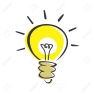 Zur Leistungsüberprüfung böten sich verschiedene Möglichkeiten an:Erstellen eines PortfoliosDurchführung einer Lernzielkontrolle in Form einer Klassenarbeit5. Jahrgangsstufe5. Jahrgangsstufe5. JahrgangsstufeUnterrichtsvorhabenInhaltsfeldInhaltliche SchwerpunkteInhaltsfeldInhaltliche SchwerpunkteUV 5.2Wir werden Rechenprofis(Von der Arbeit mit Zahlenstrahl, Stellenwerttafeln und den Grundrechenarten)ca. 24 U-StundenArithmetik/Algebra Grundrechenarten: Addition, Subtraktion, Multiplikation und Division natürlicher Zahlen sowie endlicher Dezimalbrüche, Addition und Subtraktion einfacher Brüche, schriftliche Division Begriffsbildung: Anteile, Bruchteile von Größen, Kürzen, Erweitern, RechentermDarstellung: Stellenwerttafel, Zahlenstrahl, Wortform, Bruch, endliche und periodische Dezimalzahl, ProzentzahlArithmetik/Algebra Grundrechenarten: Addition, Subtraktion, Multiplikation und Division natürlicher Zahlen sowie endlicher Dezimalbrüche, Addition und Subtraktion einfacher Brüche, schriftliche Division Begriffsbildung: Anteile, Bruchteile von Größen, Kürzen, Erweitern, RechentermDarstellung: Stellenwerttafel, Zahlenstrahl, Wortform, Bruch, endliche und periodische Dezimalzahl, ProzentzahlSchwerpunkte der KompetenzentwicklungDie Schülerinnen und Schüler ...Schwerpunkte der KompetenzentwicklungDie Schülerinnen und Schüler ...Vorhabenbezogene Absprachen und EmpfehlungenKonkretisierte Kompetenzerwartungen(Ari-1) führen Grundrechenarten in unterschiedlichen Darstellungen sowohl im Kopf als auch schriftlich durch und stellen Rechenschritte nachvollziehbar dar,(Ari-2) runden Zahlen im Kontext sinnvoll und wenden Überschlag und Probe als Kontrollstrategien an,(Ari-15) stellen Zahlen auf unterschiedlichen Weisen dar, vergleichen sie und wechseln situationsangemessen zwischen den verschiedenen Darstellungen auch mithilfe digitaler Medien,(Ari-16) schätzen Größen, wählen Einheiten von Größen situationsgerecht aus und wandeln sie um,Prozessbezogene Kompetenzerwartungen(Ope-1) wenden grundlegende Kopfrechenfertigkeiten sicher an,(Ope-3) übersetzen symbolische und formale Sprache in natürliche Sprache und umgekehrt,(Ope-4) führen geeignete Rechenoperationen auf der Grundlage eines inhaltlichen Verständnisses durch,(Ope-6) führen Darstellungswechsel sicher aus, (Ope-7) führen Lösungs- und Kontrollverfahren sicher und effizient durch,(Mod-1) erfassen reale Situationen und beschreiben diese mit Worten und Skizzen,(Mod-2) stellen eigene Fragen zu realen Situationen, die mithilfe mathematischer Kenntnisse und Fertigkeiten beantwortet werden können,(Mod-3) treffen begründet Annahmen und nehmen Vereinfachungen realer Situationen vor,(Pro-5) nutzen heuristische Strategien und Prinzipien (Beispiele finden, Spezialfälle finden, Analogiebetrachtungen, Schätzen und Überschlagen, systematisches Probieren oder Ausschließen, Darstellungswechsel, Zerlegen und Ergänzen, Symmetrien verwenden, Invarianten finden, Zurückführen auf Bekanntes, Zerlegen in Teilprobleme, Fallunterscheidungen, Vorwärts- und Rückwärtsarbeiten, Schlussfolgern, Verallgemeinern),(Arg-5) begründen Lösungswege und nutzen dabei mathematische Regeln bzw. Sätze und sachlogische Argumente,(Kom-6) verwenden in angemessenem Umfang die fachgebundene Sprache.Konkretisierte Kompetenzerwartungen(Ari-1) führen Grundrechenarten in unterschiedlichen Darstellungen sowohl im Kopf als auch schriftlich durch und stellen Rechenschritte nachvollziehbar dar,(Ari-2) runden Zahlen im Kontext sinnvoll und wenden Überschlag und Probe als Kontrollstrategien an,(Ari-15) stellen Zahlen auf unterschiedlichen Weisen dar, vergleichen sie und wechseln situationsangemessen zwischen den verschiedenen Darstellungen auch mithilfe digitaler Medien,(Ari-16) schätzen Größen, wählen Einheiten von Größen situationsgerecht aus und wandeln sie um,Prozessbezogene Kompetenzerwartungen(Ope-1) wenden grundlegende Kopfrechenfertigkeiten sicher an,(Ope-3) übersetzen symbolische und formale Sprache in natürliche Sprache und umgekehrt,(Ope-4) führen geeignete Rechenoperationen auf der Grundlage eines inhaltlichen Verständnisses durch,(Ope-6) führen Darstellungswechsel sicher aus, (Ope-7) führen Lösungs- und Kontrollverfahren sicher und effizient durch,(Mod-1) erfassen reale Situationen und beschreiben diese mit Worten und Skizzen,(Mod-2) stellen eigene Fragen zu realen Situationen, die mithilfe mathematischer Kenntnisse und Fertigkeiten beantwortet werden können,(Mod-3) treffen begründet Annahmen und nehmen Vereinfachungen realer Situationen vor,(Pro-5) nutzen heuristische Strategien und Prinzipien (Beispiele finden, Spezialfälle finden, Analogiebetrachtungen, Schätzen und Überschlagen, systematisches Probieren oder Ausschließen, Darstellungswechsel, Zerlegen und Ergänzen, Symmetrien verwenden, Invarianten finden, Zurückführen auf Bekanntes, Zerlegen in Teilprobleme, Fallunterscheidungen, Vorwärts- und Rückwärtsarbeiten, Schlussfolgern, Verallgemeinern),(Arg-5) begründen Lösungswege und nutzen dabei mathematische Regeln bzw. Sätze und sachlogische Argumente,(Kom-6) verwenden in angemessenem Umfang die fachgebundene Sprache.Zur Umsetzungnatürliche Zahlen in der Stellenwerttafel und als Wortform darstellennatürliche Zahlen rundennatürliche Zahlen vergleichen und ordnen (auch mit Hilfe des Zahlenstrahls)natürliche Zahlen am Zahlenstrahl darstellenGrößen schätzennatürliche Zahlen addieren, subtrahieren, multiplizieren und dividieren, sowohl im Kopf als auch schriftlichDie Lernenden vertiefen ihre Kenntnisse über die natürlichen Zahlen:Aufwärmübungen zum Rechnen – Darstellung von natürlichen Zahlen in Stellenwerttafeln und in WortformLevel 1 – Runden von ZahlenLevel 2 – Darstellung und Vergleich von natürlichen Zahlen am ZahlenstrahlLevel 3 – Schätzen von GrößenEndgegner – Aufstellen und Lösen von Rechentermen (Grundrechenarten im Kopf und schriftlich durchführen) (Buddy-Book) Vernetzungmit dem LP PrimarstufeLebensplanungNutzung von Mathematikim täglichen Leben (z.B. Einkaufen, Rechnungen bezahlen, Kochen, Erledigung von Bankgeschäften, Planung von Reisen)bei der Berechnung von Einzelkosten in Bezug auf Gesamtkosten Zur Förderung der Sprachkompetenz Buddy-Book als „Mathematisches Wörterbuch“ mit Fachbegriffen zu den Grundrechenarten erstellen.5. Jahrgangsstufe5. Jahrgangsstufe5. JahrgangsstufeUnterrichtsvorhabenInhaltsfeldInhaltliche SchwerpunkteInhaltsfeldInhaltliche SchwerpunkteUV 5.3Wir legen einen Schulgarten an(Von der Arbeit mit Linien und Flächen)ca. 24 U-StundenArithmetik/AlgebraGrößen und Einheiten: Länge, Flächeninhalt, Volumen, Zeit, Geld, MasseFunktionenZusammenhang zwischen Größen: Diagramm, Tabelle, Wortform, MaßstabGeometrieEbene Figuren: Kreis, besondere Dreiecke, besondere Vierecke, Winkel, Strecke, Gerade, kartesisches Koordinatensystem, Zeichnung, Umfang und Flächeninhalt (Rechteck, rechtwinkliges Dreieck), Zerlegungs- und ErgänzungsstrategienLagebeziehung und Symmetrie: Parallelität, Orthogonalität, Punkt- und AchsensymmetrieArithmetik/AlgebraGrößen und Einheiten: Länge, Flächeninhalt, Volumen, Zeit, Geld, MasseFunktionenZusammenhang zwischen Größen: Diagramm, Tabelle, Wortform, MaßstabGeometrieEbene Figuren: Kreis, besondere Dreiecke, besondere Vierecke, Winkel, Strecke, Gerade, kartesisches Koordinatensystem, Zeichnung, Umfang und Flächeninhalt (Rechteck, rechtwinkliges Dreieck), Zerlegungs- und ErgänzungsstrategienLagebeziehung und Symmetrie: Parallelität, Orthogonalität, Punkt- und AchsensymmetrieSchwerpunkte der KompetenzentwicklungDie Schülerinnen und Schüler ...Schwerpunkte der KompetenzentwicklungDie Schülerinnen und Schüler ...Vorhabenbezogene Absprachen und EmpfehlungenKonkretisierte Kompetenzerwartungen(Ari-16) schätzen Größen, wählen Einheiten von Größen situationsgerecht aus und wandeln sie um,(Fkt-4) erfassen gängige Maßstabsverhältnisse und fertigen Zeichnungen in geeigneten Maßstäben an, (Geo-1) erläutern Grundbegriffe und verwenden diese zur Beschreibung von ebenen Figuren und Körpern sowie deren Lagebeziehungen zueinander,(Geo-2) charakterisieren und klassifizieren besondere Dreiecke und Vierecke,(Geo-4) zeichnen ebene Figuren unter Verwendung angemessener Hilfsmittel wie Zirkel, Lineal und Geodreieck sowie dynamischer Geometriesoftware,(Geo-5) erzeugen ebene symmetrische Figuren und Muster und ermitteln Symmetrieachsen bzw. Symmetriepunkte,(Geo-6) stellen ebene Figuren im kartesischen Koordinatensystem dar,(Geo-10) schätzen die Länge von Strecken und bestimmen sie mithilfe von Maßstäben,(Geo-12) berechnen den Umfang von Drei- und Vierecken, den Flächeninhalt von Rechtecken und rechtwinkligen Dreiecken, sowie den Oberflächeninhalt und das Volumen von Quadern,(Geo-13) bestimmen den Flächeninhalt ebener Figuren durch Zerlegungs- und Ergänzungsstrategien,Prozessbezogene Kompetenzerwartungen(Ope-4) führen geeignete Rechenoperationen auf der Grundlage eines inhaltlichen Verständnisses durch, (Ope-6) führen Darstellungswechsel sicher aus,(Ope-9) nutzen mathematische Hilfsmittel (Lineal, Geodreieck und Zirkel) zum Messen, genauen Zeichnen und Konstruieren,(Pro-5) nutzen heuristische Strategien und Prinzipien (Beispiele finden, Spezialfälle finden, Analogiebetrachtungen, Schätzen und Überschlagen, systematisches Probieren oder Ausschließen, Darstellungswechsel, Zerlegen und Ergänzen, Symmetrien verwenden, Invarianten finden, Zurückführen auf Bekanntes, Zerlegen in Teilprobleme, Fallunterscheidungen, Vorwärts- und Rückwärtsarbeiten, Schlussfolgern, Verallgemeinern),(Arg-4) stellen Relationen zwischen Fachbegriffen her (Ober-/Unterbegriff), (Arg-5) begründen Lösungswege und nutzen dabei mathematische Regeln bzw. Sätze und sachlogische Argumente,(Arg-7) nutzen verschiedene Argumentationsstrategien (Gegenbeispiel, direktes Schlussfolgern, Widerspruch),(Kom-3) erläutern Begriffsinhalte anhand von typischen inner- und außermathematischen Anwendungssituationen,(Kom-6) verwenden in angemessenem Umfang die fachgebundene Sprache.Konkretisierte Kompetenzerwartungen(Ari-16) schätzen Größen, wählen Einheiten von Größen situationsgerecht aus und wandeln sie um,(Fkt-4) erfassen gängige Maßstabsverhältnisse und fertigen Zeichnungen in geeigneten Maßstäben an, (Geo-1) erläutern Grundbegriffe und verwenden diese zur Beschreibung von ebenen Figuren und Körpern sowie deren Lagebeziehungen zueinander,(Geo-2) charakterisieren und klassifizieren besondere Dreiecke und Vierecke,(Geo-4) zeichnen ebene Figuren unter Verwendung angemessener Hilfsmittel wie Zirkel, Lineal und Geodreieck sowie dynamischer Geometriesoftware,(Geo-5) erzeugen ebene symmetrische Figuren und Muster und ermitteln Symmetrieachsen bzw. Symmetriepunkte,(Geo-6) stellen ebene Figuren im kartesischen Koordinatensystem dar,(Geo-10) schätzen die Länge von Strecken und bestimmen sie mithilfe von Maßstäben,(Geo-12) berechnen den Umfang von Drei- und Vierecken, den Flächeninhalt von Rechtecken und rechtwinkligen Dreiecken, sowie den Oberflächeninhalt und das Volumen von Quadern,(Geo-13) bestimmen den Flächeninhalt ebener Figuren durch Zerlegungs- und Ergänzungsstrategien,Prozessbezogene Kompetenzerwartungen(Ope-4) führen geeignete Rechenoperationen auf der Grundlage eines inhaltlichen Verständnisses durch, (Ope-6) führen Darstellungswechsel sicher aus,(Ope-9) nutzen mathematische Hilfsmittel (Lineal, Geodreieck und Zirkel) zum Messen, genauen Zeichnen und Konstruieren,(Pro-5) nutzen heuristische Strategien und Prinzipien (Beispiele finden, Spezialfälle finden, Analogiebetrachtungen, Schätzen und Überschlagen, systematisches Probieren oder Ausschließen, Darstellungswechsel, Zerlegen und Ergänzen, Symmetrien verwenden, Invarianten finden, Zurückführen auf Bekanntes, Zerlegen in Teilprobleme, Fallunterscheidungen, Vorwärts- und Rückwärtsarbeiten, Schlussfolgern, Verallgemeinern),(Arg-4) stellen Relationen zwischen Fachbegriffen her (Ober-/Unterbegriff), (Arg-5) begründen Lösungswege und nutzen dabei mathematische Regeln bzw. Sätze und sachlogische Argumente,(Arg-7) nutzen verschiedene Argumentationsstrategien (Gegenbeispiel, direktes Schlussfolgern, Widerspruch),(Kom-3) erläutern Begriffsinhalte anhand von typischen inner- und außermathematischen Anwendungssituationen,(Kom-6) verwenden in angemessenem Umfang die fachgebundene Sprache.Zur UmsetzungStrecke, Gerade, Strahl klassifizieren und zeichnenLagebeziehungen und Symmetrien ermitteln und erzeugenebene Figuren erkunden und mit Hilfe von Grundbegriffen beschreibenDreiecke und Vierecke beschriften und charakterisierenUmfang und Flächeninhalt von Rechtecken und rechtwinkligen Dreiecken berechnenKoordinatensystem einführen und nutzenmit Maßstäben rechnen und Zeichnungen in geeigneten Maßstäben anfertigenDie Lernenden planen einen Schulgarten:Auf welche Weise können wir unseren Schulgarten planen? – Klassifikation und Zeichnen von Strecke, Gerade, Strahl Wie ordnen wir unseren Garten an? – Ermittlung und Erzeugung von Lagebeziehungen und SymmetrienWelche Formen kommen für die Beete in unserem Schulgarten in Frage? – Erkundung von ebenen Figuren und Beschreibung mit Hilfe von Grundbegriffen Wie setzen wir unsere Ideen um? – Beschriftung und Charakterisierung von Dreiecken und Vierecken Wie groß sollen unsere Beete sein? – Berechnung von Umfang und Flächeninhalt von Rechtecken und rechtwinkligen Dreiecken auch unter Zuhilfenahme von Zerlegungs- und ErgänzungsstrategienWie können wir Wege anlegen? – Einführung und Nutzung des KoordinatensystemsSo soll unser Schulgarten später aussehen! - Rechnen mit Maßstäben und Anfertigung von Zeichnungen in geeigneten MaßstäbenVernetzungmit dem LP Primarstufemit Unterrichtsvorhaben5.4 „Ich kaufe mir ein Haustier“6.3 „Wir verpacken Geschenke“6.5 „Wir entdecken die Kunst der Mathematik in unserer Umgebung“7.3 „Wir erstellen Konstruktionen“7.5 „Wir besuchen das Haus der Vierecke“8.4 „Wir sind Mülldetektivinnen und Mülldetektive“9.5 „Wir sind Vermessungstechnikerinnen und Vermessungstechniker“EESA 10.3 „Mathematik in der Praxis – Die Anwendung von Geometrie in meinem Praktikum“EESA 10.4/MSA 10.2 „Wir sind Produktdesignerinnen und Produktdesigner in einer Kerzenmanufaktur“im Rahmen des fächerübergreifenden Unterrichts bei der Arbeit mit Koordinaten und Maßstäben im Unterrichtsfach ErdkundeLebensplanung Nutzung von Mathematik beim Verstehen von Bauplänen (Erkennen und Differenzieren verschiedener Formen)bei Renovierungsarbeiten zu Hause (z.B. Verlegen von Teppich, Fliesen, Parketten und Fußleisten, Tapezieren, Anstreichen, Einbau von Möbeln)bei der Gartenarbeit (z.B. Anlegen von Beeten, Bewirtschaften von Flächen, Anlegen von Zäunen, Berechnung von Grundstücksgrößen)bei der Haltung von Tieren (Raum- und Luftbedarf)bei der Orientierung in der Welt (Umgang mit Gitternetzen und Maßstäben auf Karten und Plänen)im Bereich des (Kunst-)Handwerks (z.B. Herstellung von Masken, Ornamenten, Parketten, Rahmen)5. Jahrgangsstufe5. Jahrgangsstufe5. JahrgangsstufeUnterrichtsvorhabenInhaltsfeldInhaltliche SchwerpunkteInhaltsfeldInhaltliche SchwerpunkteUV 5.4Ich kaufe mir ein Haustier(Vom Rechnen mit Größen und Einheiten in einfachen Sachzusammenhängen) ca. 24 U-StundenArithmetik /AlgebraGrundrechenarten: Addition, Subtraktion, Multiplikation und Division natürlicher Zahlen sowie endlicher Dezimalzahlen, Addition und Subtraktion einfacher Brüche, schriftliche DivisionGrößen und Einheiten: Länge, Flächeninhalt, Volumen, Zeit, Geld, MasseFunktionenZusammenhang zwischen Größen: Diagramm, Tabelle, Wortform, MaßstabGeometrieEbene Figuren: Kreis, besondere Dreiecke, besondere Vierecke, Winkel, Strecke, Gerade, kartesisches Koordinatensystem, Zeichnung, Umfang und Flächeninhalt (Rechteck, rechtwinkliges Dreieck), Zerlegungs- und ErgänzungsstrategienArithmetik /AlgebraGrundrechenarten: Addition, Subtraktion, Multiplikation und Division natürlicher Zahlen sowie endlicher Dezimalzahlen, Addition und Subtraktion einfacher Brüche, schriftliche DivisionGrößen und Einheiten: Länge, Flächeninhalt, Volumen, Zeit, Geld, MasseFunktionenZusammenhang zwischen Größen: Diagramm, Tabelle, Wortform, MaßstabGeometrieEbene Figuren: Kreis, besondere Dreiecke, besondere Vierecke, Winkel, Strecke, Gerade, kartesisches Koordinatensystem, Zeichnung, Umfang und Flächeninhalt (Rechteck, rechtwinkliges Dreieck), Zerlegungs- und ErgänzungsstrategienSchwerpunkte der KompetenzentwicklungDie Schülerinnen und Schüler ..Schwerpunkte der KompetenzentwicklungDie Schülerinnen und Schüler ..Vorhabenbezogene Absprachen und EmpfehlungenKonkretisierte Kompetenzerwartungen(Ari-1) führen Grundrechenarten in unterschiedlichen Darstellungen sowohl im Kopf als auch schriftlich durch und stellen Rechenschritte nachvollziehbar dar,(Ari-2) runden Zahlen im Kontext sinnvoll und wenden Überschlag und Probe als Kontrollstrategien an,(Ari-14) nutzen ganze Zahlen zur Beschreibung von Zuständen und Veränderungen in Sachzusammenhängen, (Ari-16) schätzen Größen, wählen Einheiten von Größen situationsgerecht aus und wandeln sie um,(Fkt-1) beschreiben den Zusammenhang zwischen zwei Größen mithilfe von Worten, Diagrammen und Tabellen,(Fkt-2) erkennen Zusammenhänge in konkreten Situationen und Sachproblemen und lösen durch Rechnen,(Geo-12) berechnen den Umfang von Drei- und Vierecken, den Flächeninhalt von Rechtecken und rechtwinkligen Dreiecken, sowie den Oberflächeninhalt und das Volumen von Quadern,(Geo-13) bestimmen Flächeninhalte ebener Figuren durch Zerlegungs- und Ergänzungsstrategien,Prozessbezogene Kompetenzerwartungen(Ope-4) führen geeignete Rechenoperationen auf der Grundlage eines inhaltlichen Verständnisses durch,(Ope-8) nutzen schematisierte und strategiegeleitete Verfahren, Algorithmen und Regeln,(Ope-10) recherchieren Informationen und Daten aus Medienangeboten (Printmedien, Internet und Formelsammlung),(Mod-2) stellen eigene Fragen zu realen Situationen, die mithilfe mathematischer Kenntnisse und Fertigkeiten beantwortet werden können,(Mod-7) beziehen erarbeitete Lösungen auf die reale Situation und interpretieren diese als Antwort auf die Fragestellung, (Pro-4) wählen geeignete Begriffe, Zusammenhänge, Verfahren, Medien und Werkzeuge zur Problemlösung aus,(Pro-6) entwickeln Ideen für mögliche Lösungswege, planen Vorgehensweisen zur Lösung eines Problems und führen Lösungspläne zielgerichtet aus,(Kom-1) entnehmen und strukturieren Informationen aus mathematikhaltigen Texten und Darstellungen,(Kom-2) recherchieren und bewerten fachbezogene Informationen.Konkretisierte Kompetenzerwartungen(Ari-1) führen Grundrechenarten in unterschiedlichen Darstellungen sowohl im Kopf als auch schriftlich durch und stellen Rechenschritte nachvollziehbar dar,(Ari-2) runden Zahlen im Kontext sinnvoll und wenden Überschlag und Probe als Kontrollstrategien an,(Ari-14) nutzen ganze Zahlen zur Beschreibung von Zuständen und Veränderungen in Sachzusammenhängen, (Ari-16) schätzen Größen, wählen Einheiten von Größen situationsgerecht aus und wandeln sie um,(Fkt-1) beschreiben den Zusammenhang zwischen zwei Größen mithilfe von Worten, Diagrammen und Tabellen,(Fkt-2) erkennen Zusammenhänge in konkreten Situationen und Sachproblemen und lösen durch Rechnen,(Geo-12) berechnen den Umfang von Drei- und Vierecken, den Flächeninhalt von Rechtecken und rechtwinkligen Dreiecken, sowie den Oberflächeninhalt und das Volumen von Quadern,(Geo-13) bestimmen Flächeninhalte ebener Figuren durch Zerlegungs- und Ergänzungsstrategien,Prozessbezogene Kompetenzerwartungen(Ope-4) führen geeignete Rechenoperationen auf der Grundlage eines inhaltlichen Verständnisses durch,(Ope-8) nutzen schematisierte und strategiegeleitete Verfahren, Algorithmen und Regeln,(Ope-10) recherchieren Informationen und Daten aus Medienangeboten (Printmedien, Internet und Formelsammlung),(Mod-2) stellen eigene Fragen zu realen Situationen, die mithilfe mathematischer Kenntnisse und Fertigkeiten beantwortet werden können,(Mod-7) beziehen erarbeitete Lösungen auf die reale Situation und interpretieren diese als Antwort auf die Fragestellung, (Pro-4) wählen geeignete Begriffe, Zusammenhänge, Verfahren, Medien und Werkzeuge zur Problemlösung aus,(Pro-6) entwickeln Ideen für mögliche Lösungswege, planen Vorgehensweisen zur Lösung eines Problems und führen Lösungspläne zielgerichtet aus,(Kom-1) entnehmen und strukturieren Informationen aus mathematikhaltigen Texten und Darstellungen,(Kom-2) recherchieren und bewerten fachbezogene Informationen.Zur Umsetzungmit Geldbeträgen rechnen (auch endliche Dezimalzahlen)Längen kennen, umrechnen und mit Längenmaßen rechnenMaßeinheit für Massen kennen und umwandeln und mit ihnen rechnenZeiteinheiten umwandeln und mit Zeitangaben (Dauern) rechnenGrößen vergleichenSachrechnen mit AlltagsbezugUmfang von Vierecken berechnenFlächeninhalt von Rechtecken berechnenFlächenmaße kennen, umrechnen und mit ihnen rechnenDie Lernenden planen die Anschaffung verschiedener Haustiere:Was muss ich über mein Tier wissen? – Medien-Recherche: Informationen zum Tier (Größe, Gewicht, Lebensdauer) und zur Haltung (Gehege, Futter, Tierarztkosten) (Mindmap)Was muss ich für mein Tier kaufen? – Schreiben einer EinkaufslisteWie komme ich zur Zoohandlung? – Planung und Durchführung einer Fahrt/eines Ganges zur Zoohandlung (Fahrpläne, Dauer)Vernetzungmit dem LP Primarstufemit Unterrichtsvorhaben5.3 „Wir legen einen Schulgarten an“6.2 „Wir planen unseren Klassenausflug“EESA 10.2 „Mathematik in der Praxis – Die Anwendung von Größen in meinem Praktikum“im Rahmen des fächerübergreifenden Unterrichts bei der Arbeit mit Größen im Unterrichtsfach PhysikLebensplanung Nutzung von Mathematik bei der Haltung von Tieren (Raum- und Luftbedarf)im täglichen Leben (z.B. Einkaufen, Rechnungen bezahlen, Kochen, Erledigung von Bankgeschäften, Bestimmung von Zeiträumen Umgang mit Gewichten, Umgang mit Fahrplänen, Ermitteln von Weglängen)bei Renovierungsarbeiten zu Hause (z.B. Bestimmung von Größen, Einkauf)5. Jahrgangsstufe5. Jahrgangsstufe5. JahrgangsstufeUnterrichtsvorhabenInhaltsfeldInhaltliche SchwerpunkteInhaltsfeldInhaltliche SchwerpunkteUV 5.5Wir gehen auf Schatzsuche(Vom Umgang mit Koordinatensystem und Winkeln)ca. 12 U-StundenGeometrieEbene Figuren: Kreis, besondere Dreiecke, besondere Vierecke, Winkel, Strecke, Gerade, kartesisches Koordinatensystem, Zeichnung, Umfang und Flächeninhalt (Rechteck, rechtwinkliges Dreieck), Zerlegungs- und ErgänzungsstrategienGeometrieEbene Figuren: Kreis, besondere Dreiecke, besondere Vierecke, Winkel, Strecke, Gerade, kartesisches Koordinatensystem, Zeichnung, Umfang und Flächeninhalt (Rechteck, rechtwinkliges Dreieck), Zerlegungs- und ErgänzungsstrategienSchwerpunkte der KompetenzentwicklungDie Schülerinnen und Schüler ...Schwerpunkte der KompetenzentwicklungDie Schülerinnen und Schüler ...Vorhabenbezogene Absprachen und EmpfehlungenKonkretisierte Kompetenzerwartungen(Geo-9) schätzen und messen die Größe von Winkeln und klassifizieren Winkel mit Fachbegriffen,Prozessbezogene Kompetenzerwartungen(Ope-2) stellen sich geometrische Situationen räumlich vor und wechseln zwischen den Perspektiven,(Ope-9) nutzen mathematische Hilfsmittel (Lineal, Geodreieck und Zirkel) zum Messen, genauen Zeichnen und Konstruieren.Konkretisierte Kompetenzerwartungen(Geo-9) schätzen und messen die Größe von Winkeln und klassifizieren Winkel mit Fachbegriffen,Prozessbezogene Kompetenzerwartungen(Ope-2) stellen sich geometrische Situationen räumlich vor und wechseln zwischen den Perspektiven,(Ope-9) nutzen mathematische Hilfsmittel (Lineal, Geodreieck und Zirkel) zum Messen, genauen Zeichnen und Konstruieren.Zur UmsetzungWinkelbegriff einführenWinkel klassifizieren, messen und zeichnenDie Lernenden planen und führen eine Schatzsuche in Gruppen durch:Wie verständigen wir uns untereinander? – Einführung des WinkelbegriffsIn welche Richtung sollen wir gehen? – Klassifizierung, Messen und Zeichnen von Winkeln Wie finden wir den Schatz? – Planung und Durchführung einer SchatzsucheVernetzungmit Unterrichtsvorhaben6.5 „Wir entdeckend die Kunst der Mathematik in unserer Umgebung“7.3 „Wir erstellen Konstruktionen“7.5 „Wir besuchen das Haus der Vierecke“MSA 10.3 „Wir sind Vermessungstechnikerinnen und Vermessungstechniker“Lebensplanung Nutzung von Mathematik beim Umgang mit analogen Uhren und Kompassenbei der Ermittlung von Wegenbei der Bestimmung von Steigungen (z.B. Rampen, Straßen, Dächer)bei der Ausleuchtung von Räumen5. Jahrgangsstufe5. Jahrgangsstufe5. JahrgangsstufeUnterrichtsvorhabenInhaltsfeldInhaltliche SchwerpunkteInhaltsfeldInhaltliche SchwerpunkteUV 5.6Wir besuchen das Parlament der Mathematik(Von den Gesetzen und Regeln beim Rechnen)ca. 16 U-StundenArithmetik/AlgebraGesetze und Regeln: Kommutativ-, Assoziativ- und Distributivgesetz für Addition und Multiplikation natürlicher Zahlen, TeilbarkeitsregelnDarstellung: Stellenwerttafel, Zahlenstrahl, Wortform, Bruch, endliche und periodische Dezimalzahl, ProzentzahlFunktionenZusammenhang zwischen Größen: Diagramm, Tabelle, Wortform, MaßstabArithmetik/AlgebraGesetze und Regeln: Kommutativ-, Assoziativ- und Distributivgesetz für Addition und Multiplikation natürlicher Zahlen, TeilbarkeitsregelnDarstellung: Stellenwerttafel, Zahlenstrahl, Wortform, Bruch, endliche und periodische Dezimalzahl, ProzentzahlFunktionenZusammenhang zwischen Größen: Diagramm, Tabelle, Wortform, MaßstabSchwerpunkte der KompetenzentwicklungDie Schülerinnen und Schüler...Schwerpunkte der KompetenzentwicklungDie Schülerinnen und Schüler...Vorhabenbezogene Absprachen und EmpfehlungenKonkretisierte Kompetenzerwartungen(Ari-3) begründen mithilfe von Rechengesetzen Strategien zum vorteilhaften Rechnen und Nutzen diese,(Ari-5) nutzen Variablen bei der Beschreibung von einfachen Sachzusammenhängen und bei der Formulierung von Rechengesetzen,(Ari-8) bestimmen Teiler natürlicher Zahlen, wenden dabei die Teilbarkeitsregeln für 2, 3, 5 und 10 an und kombinieren diese zu weiteren Teilbarkeitsregeln,(Ari-9) erläutern Eigenschaften von Primzahlen, (Ari-15) stellen Zahlen auf unterschiedlichen Weisen dar, vergleichen sie und wechseln situationsangemessen zwischen den verschiedenen Darstellungen auch mithilfe digitaler Medien,(Fkt-1) beschreiben den Zusammenhang zwischen zwei Größen mithilfe von Worten, Diagrammen und Tabellen,(Fkt-3) erkunden Muster in Zahlenfolgen und beschreiben die Gesetzmäßigkeiten in Worten und mit Termen,Prozessbezogene Kompetenzerwartungen(Ope-3) übersetzen symbolische und formale Sprache in natürliche Sprache und umgekehrt,(Ope-5) arbeiten unter Berücksichtigung mathematischer Regeln und Gesetze mit Variablen, Termen, Gleichungen und Funktionen,(Ope-8) nutzen schematisierte und strategiegeleitete Verfahren, Algorithmen und Regeln,(Mod-6) erarbeiten mithilfe mathematischer Kenntnisse und Fertigkeiten Lösungen innerhalb des mathematischen Modells,(Pro-3) setzen Muster und Zahlenfolgen fort, beschreiben Beziehungen zwischen Größen und stellen begründete Vermutungen über Zusammenhänge auf,(Pro-5) nutzen heuristische Strategien und Prinzipien (Beispiele finden, Spezialfälle finden, Analogiebetrachtungen, Schätzen und Überschlagen, systematisches Probieren oder Ausschließen, Darstellungswechsel, Zerlegen und Ergänzen, Symmetrien verwenden, Invarianten finden, Zurückführen auf Bekanntes, Zerlegen in Teilprobleme, Fallunterscheidungen, Vorwärts- und Rückwärtsarbeiten, Schlussfolgern, Verallgemeinern),(Pro-10) benennen zugrundeliegende heuristische Strategien und Prinzipien und übertragen diese begründet auf andere Problemstellungen,(Arg-5) begründen Lösungswege und nutzen dabei mathematische Regeln bzw. Sätze und sachlogische Argumente,(Arg-8) erläutern vorgegebene Argumentationen und Beweise hinsichtlich ihrer logischen Struktur,(Arg-9) beurteilen on vorliegende Argumentationen und Argumentationsketten vollständig und fehlerfrei sind,(Kom-4) geben Beobachtungen, bekannte Lösungswege und Verfahren mit eigenen Worten und mithilfe mathematischer Begriffe wieder,(Kom-6) verwenden in angemessenem Umfang die fachgebundene Sprache.Konkretisierte Kompetenzerwartungen(Ari-3) begründen mithilfe von Rechengesetzen Strategien zum vorteilhaften Rechnen und Nutzen diese,(Ari-5) nutzen Variablen bei der Beschreibung von einfachen Sachzusammenhängen und bei der Formulierung von Rechengesetzen,(Ari-8) bestimmen Teiler natürlicher Zahlen, wenden dabei die Teilbarkeitsregeln für 2, 3, 5 und 10 an und kombinieren diese zu weiteren Teilbarkeitsregeln,(Ari-9) erläutern Eigenschaften von Primzahlen, (Ari-15) stellen Zahlen auf unterschiedlichen Weisen dar, vergleichen sie und wechseln situationsangemessen zwischen den verschiedenen Darstellungen auch mithilfe digitaler Medien,(Fkt-1) beschreiben den Zusammenhang zwischen zwei Größen mithilfe von Worten, Diagrammen und Tabellen,(Fkt-3) erkunden Muster in Zahlenfolgen und beschreiben die Gesetzmäßigkeiten in Worten und mit Termen,Prozessbezogene Kompetenzerwartungen(Ope-3) übersetzen symbolische und formale Sprache in natürliche Sprache und umgekehrt,(Ope-5) arbeiten unter Berücksichtigung mathematischer Regeln und Gesetze mit Variablen, Termen, Gleichungen und Funktionen,(Ope-8) nutzen schematisierte und strategiegeleitete Verfahren, Algorithmen und Regeln,(Mod-6) erarbeiten mithilfe mathematischer Kenntnisse und Fertigkeiten Lösungen innerhalb des mathematischen Modells,(Pro-3) setzen Muster und Zahlenfolgen fort, beschreiben Beziehungen zwischen Größen und stellen begründete Vermutungen über Zusammenhänge auf,(Pro-5) nutzen heuristische Strategien und Prinzipien (Beispiele finden, Spezialfälle finden, Analogiebetrachtungen, Schätzen und Überschlagen, systematisches Probieren oder Ausschließen, Darstellungswechsel, Zerlegen und Ergänzen, Symmetrien verwenden, Invarianten finden, Zurückführen auf Bekanntes, Zerlegen in Teilprobleme, Fallunterscheidungen, Vorwärts- und Rückwärtsarbeiten, Schlussfolgern, Verallgemeinern),(Pro-10) benennen zugrundeliegende heuristische Strategien und Prinzipien und übertragen diese begründet auf andere Problemstellungen,(Arg-5) begründen Lösungswege und nutzen dabei mathematische Regeln bzw. Sätze und sachlogische Argumente,(Arg-8) erläutern vorgegebene Argumentationen und Beweise hinsichtlich ihrer logischen Struktur,(Arg-9) beurteilen on vorliegende Argumentationen und Argumentationsketten vollständig und fehlerfrei sind,(Kom-4) geben Beobachtungen, bekannte Lösungswege und Verfahren mit eigenen Worten und mithilfe mathematischer Begriffe wieder,(Kom-6) verwenden in angemessenem Umfang die fachgebundene Sprache.Zur UmsetzungRechengesetze kennenlernen anwenden Teiler von natürlichen Zahlen bestimmenTeilbarkeitsregeln kennenlernen und anwendenPrimzahlen definieren und bestimmenMuster in Zahlenfolgen erkundenDie Lernenden beschäftigen sich mit den Gesetzen der Mathematik: (Stationenlernen)Station 1: Welche Vorschriften regeln unser Leben? – Kennenlernen und Anwendung von RechengesetzenStation 2: Welchen Grundsätzen folgt die Zerlegung von Zahlen? – Bestimmung von Teilern von natürlichen Zahlen Station 3: Welche Regelmäßigkeiten helfen uns bei der Zerlegung? – Kennenlernen und Anwendung von Teilbarkeitsregeln Station 4: Wie sehen Sonderfälle aus? – Definition und Bestimmung von Primzahlen Station 5: Welche Rituale helfen uns bei der Orientierung im Zahlenraum? – Erkundung von Mustern in ZahlenfolgenVernetzungmit dem LP Primarstufemit Unterrichtsvorhaben6.1 „Wir verkaufen Kuchen“6.4.“Wir veranstalten ein Klassenfest“8.5 „„Abonniert uns!“ – Wir erstellen einen Klassenchannel“EESA 10.5 „Prüfungsvorbereitung „Bootcamp““Lebensplanung Erleichterte Nutzung von Mathematik in allen Lebensbereichen, vor allem in Bezug auf Grundrechenarten.6. Jahrgangsstufe6. Jahrgangsstufe6. JahrgangsstufeUnterrichtsvorhabenInhaltsfeldInhaltliche SchwerpunkteInhaltsfeldInhaltliche SchwerpunkteUV 6.1Wir verkaufen Kuchen(Vom Rechnen mit Anteilen, Bruchteilen und Ganzen, Kürzen und Erweitern)ca. 24 U-StundenArithmetik/AlgebraBegriffsbildung: Anteile, Bruchteile von Größen, Kürzen, Erweitern, RechentermZahlbereichserweiterung: positive rationale Zahlen, Darstellung ganzer ZahlenDarstellung: Stellenwerttafel, Zahlenstrahl, Wortform, Bruch, endliche und periodische Dezimalzahl, ProzentzahlStochastikstatistische Daten: Datenerhebung, Ur- und Strichlisten, Klasseneinteilung, Säulen- und KreisdiagrammeBegriffsbildung: relative und absolute HäufigkeitArithmetik/AlgebraBegriffsbildung: Anteile, Bruchteile von Größen, Kürzen, Erweitern, RechentermZahlbereichserweiterung: positive rationale Zahlen, Darstellung ganzer ZahlenDarstellung: Stellenwerttafel, Zahlenstrahl, Wortform, Bruch, endliche und periodische Dezimalzahl, ProzentzahlStochastikstatistische Daten: Datenerhebung, Ur- und Strichlisten, Klasseneinteilung, Säulen- und KreisdiagrammeBegriffsbildung: relative und absolute HäufigkeitSchwerpunkte der KompetenzentwicklungDie Schülerinnen und Schüler...Schwerpunkte der KompetenzentwicklungDie Schülerinnen und Schüler...Vorhabenbezogene Absprachen und EmpfehlungenKonkretisierte Kompetenzerwartungen(Ari-10) deuten Brüche als Anteile, Operatoren, Quotienten, Zahlen und Verhältnisse,(Ari-11) berechnen und deuten Bruchteil, Anteil und Ganzes im Kontext,(Ari-12) kürzen und erweitern Brüche und deuten dies als Vergröbern bzw. Verfeinern der Einteilung,(Sto-1) erheben Daten, fassen sie in Ur- und Strichlisten zusammen und bilden geeignete Klasseneinteilungen,(Sto-3) bestimmen, vergleichen und deuten Häufigkeiten und Kenngrößen statistischer Daten,Prozessbezogene Kompetenzerwartungen(Ope-6) führen Darstellungswechsel sicher aus,(Ope-12) entscheiden situationsangemessen über den Einsatz mathematischer Hilfsmittel und digitaler Mathematikwerkzeuge und wählen diese begründet aus, (Mod-1) erfassen reale Situationen und beschreiben diese mit Worten und Skizzen,(Mod-4) übersetzen reale Situationen in mathematische Modelle bzw. wählen geeignete Modelle aus und nutzen geeignete Darstellungen,
(Mod-5) ordnen einem mathematischen Modell passende reale Situationen zu,(Pro-2) wählen geeignete heuristische Hilfsmittel aus (Skizze, informative Figur, Tabelle, experimentelle Verfahren),(Pro-9) analysieren und reflektieren Ursachen von Fehlern,(Arg-2) benennen Beispiele für vermutete Zusammenhänge,(Kom-5) verbalisieren eigene Denkprozesse und beschreiben eigene Lösungswege,(Kom-6) verwenden in angemessenem Umfang die fachgebundene Sprache.Konkretisierte Kompetenzerwartungen(Ari-10) deuten Brüche als Anteile, Operatoren, Quotienten, Zahlen und Verhältnisse,(Ari-11) berechnen und deuten Bruchteil, Anteil und Ganzes im Kontext,(Ari-12) kürzen und erweitern Brüche und deuten dies als Vergröbern bzw. Verfeinern der Einteilung,(Sto-1) erheben Daten, fassen sie in Ur- und Strichlisten zusammen und bilden geeignete Klasseneinteilungen,(Sto-3) bestimmen, vergleichen und deuten Häufigkeiten und Kenngrößen statistischer Daten,Prozessbezogene Kompetenzerwartungen(Ope-6) führen Darstellungswechsel sicher aus,(Ope-12) entscheiden situationsangemessen über den Einsatz mathematischer Hilfsmittel und digitaler Mathematikwerkzeuge und wählen diese begründet aus, (Mod-1) erfassen reale Situationen und beschreiben diese mit Worten und Skizzen,(Mod-4) übersetzen reale Situationen in mathematische Modelle bzw. wählen geeignete Modelle aus und nutzen geeignete Darstellungen,
(Mod-5) ordnen einem mathematischen Modell passende reale Situationen zu,(Pro-2) wählen geeignete heuristische Hilfsmittel aus (Skizze, informative Figur, Tabelle, experimentelle Verfahren),(Pro-9) analysieren und reflektieren Ursachen von Fehlern,(Arg-2) benennen Beispiele für vermutete Zusammenhänge,(Kom-5) verbalisieren eigene Denkprozesse und beschreiben eigene Lösungswege,(Kom-6) verwenden in angemessenem Umfang die fachgebundene Sprache.Zur UmsetzungBegriff und Darstellung von Brüchen erarbeiten und Bruchteile von Größen ermittelnAnteile von Größen bestimmenBrüche kürzen und erweiternDezimalbrüche darstellen (Stellenwerttafel, Zahlenstrahl) und ordnenStrichlisten anlegenabsolute und relative Häufigkeiten bestimmenDie Lernenden planen den Verkauf von Kuchen beim Schulfest:(Brüche-Regelheft anlegen)Wer bekommt wieviel? – Gerechtes Teilen von Kuchen in runder und rechteckiger FormIch hätte gern ein Stück vom Kuchen! – Darstellung und Bestimmung von Stammbrüchen (auch Fachbegriffe nutzen)Ich möchte aber mehr als ein Stück des Kuchens! – Darstellung und Bestimmung von BruchteilenWie viel sind  von 2 Kuchen? – Darstellung und Bestimmung von Anteilen von MengenWie groß war der ganze Kuchen? – Darstellung und Bestimmung von Ganzen über den Anteil Wo bekomme ich das größte Stück? – Vergleichen von Kuchenstücken (Bruchteilen) mittels Verfeinerns und Vergröbern (Lernplakat)Wer hat den meisten Kuchen verkauft? – Auswerten des Verkaufs mithilfe von Strichlisten und relativen und absoluten HäufigkeitenVernetzungmit Unterrichtsvorhaben5.1 „Ankommen in der neuen Schule – wir lernen uns kennen“5.6 „Wir besuchen das Parlament der Mathematik“6.2 „Wir planen einen Klassenausflug“6.4 „Wir veranstalten ein Klassenfest“6.6 „Wir treiben Sport“7.1 „Wir räumen nach dem Klassenfest auf“im Rahmen des fächerübergreifenden Unterrichts bei der Verwendung von Brüchen und Dezimalzahlen im Unterrichtsfach Arbeitslehre HauswirtschaftLebensplanung Nutzung von Mathematikim täglichen Leben (z.B. Einkaufen, Rechnungen bezahlen, Kochen, Erledigung von Bankgeschäften, Planung von Reisen, gerechte Bestimmung von Anteilen, Herstellung von Mischungen, Umgang mit Gewichten, Umgang mit Geldbeträgen)Zur Förderung der Sprachkompetenz Lernplakat zur sachgerechten Verwendung von Begriffen und Rechenweisen erstellen.6. Jahrgangsstufe6. Jahrgangsstufe6. JahrgangsstufeUnterrichtsvorhabenInhaltsfeldInhaltliche SchwerpunkteInhaltsfeldInhaltliche SchwerpunkteUV 6.2Wir planen unseren Klassenausflug(Vom Umgang mit Tabellen, Diagrammen und Größen)ca. 16 U-StundenArithmetik/AlgebraGrundrechenarten: Addition, Subtraktion, Multiplikation und Division natürlicher Zahlen sowie endlicher Dezimalzahlen, Addition und Subtraktion einfacher Brüche, schriftliche DivisionDarstellung: Stellenwerttafel, Zahlenstrahl, Wortform, Bruch, endliche und periodische Dezimalzahl, ProzentzahlGrößen und Einheiten: Länge, Flächeninhalt, Volumen, Zeit, Geld, MasseFunktionenZusammenhang zwischen Größen: Diagramm, Tabelle, Wortform, Maßstab Arithmetik/AlgebraGrundrechenarten: Addition, Subtraktion, Multiplikation und Division natürlicher Zahlen sowie endlicher Dezimalzahlen, Addition und Subtraktion einfacher Brüche, schriftliche DivisionDarstellung: Stellenwerttafel, Zahlenstrahl, Wortform, Bruch, endliche und periodische Dezimalzahl, ProzentzahlGrößen und Einheiten: Länge, Flächeninhalt, Volumen, Zeit, Geld, MasseFunktionenZusammenhang zwischen Größen: Diagramm, Tabelle, Wortform, Maßstab Schwerpunkte der KompetenzentwicklungDie Schülerinnen und Schüler...Schwerpunkte der KompetenzentwicklungDie Schülerinnen und Schüler...Vorhabenbezogene Absprachen und EmpfehlungenKonkretisierte Kompetenzerwartungen(Ari-1) führen Grundrechenarten in unterschiedlichen Darstellungen sowohl im Kopf als auch schriftlich durch und stellen Rechenschritte nachvollziehbar dar,(Ari-2) runden Zahlen im Kontext sinnvoll und wenden Überschlag und Probe als Kontrollstrategien an,(Ari-6) setzen Zahlen in Terme mit Variablen ein und berechnen deren Wert, (Ari-7) kehren Rechenanweisungen um,(Ari-14) nutzen ganze Zahlen zur Beschreibung von Zuständen und Veränderungen in Sachzusammenhängen,(Ari-15) stellen Zahlen auf unterschiedlichen Weisen dar, vergleichen sie und wechseln situationsangemessen zwischen den verschiedenen Darstellungen auch mithilfe digitaler Medien,(Ari-16) schätzen Größen, wählen Einheiten von Größen situationsgerecht aus und wandeln sie um,(Fkt-1) beschreiben den Zusammenhang zwischen zwei Größen mithilfe von Worten, Diagrammen und Tabellen,(Fkt-2) erkennen Zusammenhänge in konkreten Situationen und Sachproblemen und lösen durch Rechnen,Prozessbezogene Kompetenzerwartungen(Ope-1) wenden grundlegende Kopfrechenfertigkeiten sicher an,(Ope-3) übersetzen symbolische und formale Sprache in natürliche Sprache und umgekehrt,(Ope-4) führen geeignete Rechenoperationen auf der Grundlage eines inhaltlichen Verständnisses durch,(Mod-1) erfassen reale Situationen und beschreiben diese mit Worten und Skizzen,(Mod-4) übersetzen reale Situationen in mathematische Modelle bzw. wählen geeignete Modelle aus und nutzen geeignete Darstellungen,(Mod-7) beziehen erarbeitete Lösungen auf die reale Situation und interpretieren diese als Antwort auf die Fragestellung,(Mod-8) überprüfen Lösungen auf ihre Plausibilität in realen Situationen,(Kom-1) entnehmen und strukturieren Informationen aus mathematikhaltigen Texten und Darstellungen,(Kom-5) verbalisieren eigene Denkprozesse und beschreiben eigene Lösungswege,(Kom-7) wählen je nach Situation und Zweck geeignete Darstellungsformen, (Kom-11) führen Entscheidungen auf der Grundlage fachbezogener Diskussionen herbei.Konkretisierte Kompetenzerwartungen(Ari-1) führen Grundrechenarten in unterschiedlichen Darstellungen sowohl im Kopf als auch schriftlich durch und stellen Rechenschritte nachvollziehbar dar,(Ari-2) runden Zahlen im Kontext sinnvoll und wenden Überschlag und Probe als Kontrollstrategien an,(Ari-6) setzen Zahlen in Terme mit Variablen ein und berechnen deren Wert, (Ari-7) kehren Rechenanweisungen um,(Ari-14) nutzen ganze Zahlen zur Beschreibung von Zuständen und Veränderungen in Sachzusammenhängen,(Ari-15) stellen Zahlen auf unterschiedlichen Weisen dar, vergleichen sie und wechseln situationsangemessen zwischen den verschiedenen Darstellungen auch mithilfe digitaler Medien,(Ari-16) schätzen Größen, wählen Einheiten von Größen situationsgerecht aus und wandeln sie um,(Fkt-1) beschreiben den Zusammenhang zwischen zwei Größen mithilfe von Worten, Diagrammen und Tabellen,(Fkt-2) erkennen Zusammenhänge in konkreten Situationen und Sachproblemen und lösen durch Rechnen,Prozessbezogene Kompetenzerwartungen(Ope-1) wenden grundlegende Kopfrechenfertigkeiten sicher an,(Ope-3) übersetzen symbolische und formale Sprache in natürliche Sprache und umgekehrt,(Ope-4) führen geeignete Rechenoperationen auf der Grundlage eines inhaltlichen Verständnisses durch,(Mod-1) erfassen reale Situationen und beschreiben diese mit Worten und Skizzen,(Mod-4) übersetzen reale Situationen in mathematische Modelle bzw. wählen geeignete Modelle aus und nutzen geeignete Darstellungen,(Mod-7) beziehen erarbeitete Lösungen auf die reale Situation und interpretieren diese als Antwort auf die Fragestellung,(Mod-8) überprüfen Lösungen auf ihre Plausibilität in realen Situationen,(Kom-1) entnehmen und strukturieren Informationen aus mathematikhaltigen Texten und Darstellungen,(Kom-5) verbalisieren eigene Denkprozesse und beschreiben eigene Lösungswege,(Kom-7) wählen je nach Situation und Zweck geeignete Darstellungsformen, (Kom-11) führen Entscheidungen auf der Grundlage fachbezogener Diskussionen herbei.Zur Umsetzungeinen Ausflug planen mit Geldbeträgen rechnenFahrpläne lesen und analysierenZeitspannen berechnenLängen in eine Stellenwerttafel eintragenLängen schätzen und umrechnenDie Lernenden planen einen Klassenausflug:Wohin sollen wir fahren? – Planung eines Ausflugs (Mindmap)Welches Angebot ist am besten? – Berechnung und Vergleich von Kosten Wie kommen wir zu unserem Ausflugsziel? – Analyse von FahrplänenWie lange brauchen wir mit den öffentlichen Verkehrsmitteln? – Berechnung von Zeitspannen Wie weit müssen wir von der Haltestelle noch laufen? – Darstellung, Schätzung und Umrechnung von Längen Vernetzungmit Unterrichtsvorhaben5.1 „Ankommen in der neuen Schule – wir lernen uns kennen“5.4 „Ich kaufe mir ein Haustier“6.1 „Wir verkaufen Kuchen“6.4 „Wir veranstalten ein Klassenfest“6.6 „Wir treiben Sport“8.2 „Wie gefährlich ist mein Schulweg?“9.4 „Traue keiner Statistik, die du nicht selbst gefälscht hast!“EESA 10.2 „Mathematik in der Praxis – Die Anwendung von Größen in meinem Praktikum“im Rahmen des fächerübergreifenden Unterrichts bei der Arbeit mit Größen im Unterrichtsfach PhysikLebensplanung Nutzung von Mathematikim täglichen Leben (z.B. Einkaufen, Rechnungen bezahlen, Kochen, Erledigung von Bankgeschäften, Planung von Reisen, Bestimmung von Zeiträumen, Umgang mit Fahrplänen, Ermitteln von Weglängen)beim (gerechten) Aufteilen in verschiedenen Situationenbeim Berechnen von Einzelkosten in Bezug auf Gesamtkostenbei Renovierungsarbeiten zu Hause (z.B. Bestimmung von Größen, Einkauf)6. Jahrgangsstufe6. Jahrgangsstufe6. JahrgangsstufeUnterrichtsvorhabenInhaltsfeldInhaltliche SchwerpunkteInhaltsfeldInhaltliche SchwerpunkteUV 6.3Wir verpacken Geschenke(Von Flächen und Körpern, Umfängen, Oberflächen und Volumina)ca. 20 U-StundenArithmetik/AlgebraGrößen und Einheiten: Längen, Flächeninhalt, Volumen, Zeit, Geld, MasseGeometrieEbene Figuren: Kreis, besondere Dreiecke, besondere Vierecke, Winkel, Strecke, Gerade, kartesisches Koordinatensystem, Zeichnung, Umfang und Flächeninhalt (Rechteck, rechtwinkliges Dreieck), Zerlegungs- und ErgänzungsstrategienKörper: Quader, Pyramide, Zylinder, Kegel, Kugel, Schrägbilder und Netze (Quader und Würfel), Oberflächeninhalt und Volumen (Quader und Würfel)Abbildungen: Verschiebungen, Drehungen, Punkt- und AchsenspiegelungenArithmetik/AlgebraGrößen und Einheiten: Längen, Flächeninhalt, Volumen, Zeit, Geld, MasseGeometrieEbene Figuren: Kreis, besondere Dreiecke, besondere Vierecke, Winkel, Strecke, Gerade, kartesisches Koordinatensystem, Zeichnung, Umfang und Flächeninhalt (Rechteck, rechtwinkliges Dreieck), Zerlegungs- und ErgänzungsstrategienKörper: Quader, Pyramide, Zylinder, Kegel, Kugel, Schrägbilder und Netze (Quader und Würfel), Oberflächeninhalt und Volumen (Quader und Würfel)Abbildungen: Verschiebungen, Drehungen, Punkt- und AchsenspiegelungenSchwerpunkte der KompetenzentwicklungDie Schülerinnen und Schüler...Schwerpunkte der KompetenzentwicklungDie Schülerinnen und Schüler...Vorhabenbezogene Absprachen und EmpfehlungenKonkretisierte Kompetenzerwartungen(Ari-6) setzen Zahlen in Terme mit Variablen ein und berechnen deren Wert,(Geo-1) erläutern Grundbegriffe und verwenden diese zur Beschreibung von ebenen Figuren und Körpern sowie deren Lagebeziehungen zueinander,(Geo-3) identifizieren und charakterisieren Körper in bildlichen Darstellungen und in der Umwelt,(Geo-11) nutzen das Grundprinzip des Messens bei der Flächen- und Volumenbestimmung,(Geo-12) berechnen den Umfang von Drei- und Vierecken, den Flächeninhalt von Rechtecken und rechtwinkligen Dreiecken sowie den Oberflächeninhalt und das Volumen von Quadern,(Geo-13) bestimmen Flächeninhalte ebener Figuren durch Zerlegungs- und Ergänzungsstrategien,(Geo14) beschreiben das Ergebnis von Drehungen und Verschiebungen eines Quaders aus der Vorstellung heraus, (Geo-15) stellen Quader und Würfel als Netz, Schrägbild und Modell dar und erkennen Körper aus ihren entsprechenden Darstellungen,Prozessbezogene Kompetenzerwartungen(Ope-2) stellen sich geometrische Situationen räumlich vor und wechseln zwischen Perspektiven,(Ope-6) führen Darstellungswechsel sicher aus,(Ope-9) nutzen mathematische Hilfsmittel (Lineal, Geodreieck und Zirkel) zum Messen, genauen Zeichnen und Konstruieren,(Pro-8) vergleichen verschiedenen Lösungswege im Hinblick auf Gemeinsamkeiten und Unterschiede und beurteilen deren Effizienz,(Arg-4) stellen Relationen zwischen Fachbegriffen her (Ober-/Unterbegriff),(Kom-3) erläutern Begriffsinhalte anhand von typischen inner- und außermathematischen Anwendungssituationen,(Kom-6) verwenden in angemessenem Umfang die fachgebundene Sprache.Konkretisierte Kompetenzerwartungen(Ari-6) setzen Zahlen in Terme mit Variablen ein und berechnen deren Wert,(Geo-1) erläutern Grundbegriffe und verwenden diese zur Beschreibung von ebenen Figuren und Körpern sowie deren Lagebeziehungen zueinander,(Geo-3) identifizieren und charakterisieren Körper in bildlichen Darstellungen und in der Umwelt,(Geo-11) nutzen das Grundprinzip des Messens bei der Flächen- und Volumenbestimmung,(Geo-12) berechnen den Umfang von Drei- und Vierecken, den Flächeninhalt von Rechtecken und rechtwinkligen Dreiecken sowie den Oberflächeninhalt und das Volumen von Quadern,(Geo-13) bestimmen Flächeninhalte ebener Figuren durch Zerlegungs- und Ergänzungsstrategien,(Geo14) beschreiben das Ergebnis von Drehungen und Verschiebungen eines Quaders aus der Vorstellung heraus, (Geo-15) stellen Quader und Würfel als Netz, Schrägbild und Modell dar und erkennen Körper aus ihren entsprechenden Darstellungen,Prozessbezogene Kompetenzerwartungen(Ope-2) stellen sich geometrische Situationen räumlich vor und wechseln zwischen Perspektiven,(Ope-6) führen Darstellungswechsel sicher aus,(Ope-9) nutzen mathematische Hilfsmittel (Lineal, Geodreieck und Zirkel) zum Messen, genauen Zeichnen und Konstruieren,(Pro-8) vergleichen verschiedenen Lösungswege im Hinblick auf Gemeinsamkeiten und Unterschiede und beurteilen deren Effizienz,(Arg-4) stellen Relationen zwischen Fachbegriffen her (Ober-/Unterbegriff),(Kom-3) erläutern Begriffsinhalte anhand von typischen inner- und außermathematischen Anwendungssituationen,(Kom-6) verwenden in angemessenem Umfang die fachgebundene Sprache.Zur UmsetzungKörper unterscheiden und deren Eigenschaften benennenNetze von Körpern erstellen und zuordnenSchrägbilder von Körpern beschreiben und zeichnenFlächen und ihre Eigenschaften benennen (auch Parallelität und Orthogonalität)Oberflächeninhalt und Volumen von Quadern und Würfeln berechnenDie Lernenden planen und erstellen eine Geschenkverpackung:Welche Form kommt für mein Geschenk als Verpackung in Frage? – Benennung von Körpern und deren Eigenschaften, Erstellung von Schrägbildern und Beschreibung von Drehung und Verschiebung aus der Vorstellung heraus Wie viel Material benötige ich für meine Geschenkbox? – Erstellung von Körpernetzen und Berechnung des Oberflächeninhalts von Quadern und Würfeln mithilfe der Flächenberechnung von RechteckenWie viel passt in meine Geschenkbox? – Berechnung des Volumens von Quadern und Würfeln Vernetzungmit dem LP Primarstufemit Unterrichtsvorhaben5.3 „Wir legen einen Schulgarten an“5.4 „Ich kaufe mir ein Haustier“8.4 „Wir sind Mülldetektivinnen und Mülldetektive“EESA 10.3 „Mathematik in der Praxis – Die Anwendung von Geometrie in meinem Praktikum“EESA 10.4/MSA 10.2 „Wir sind Produktdesignerinnen und Produktdesigner in einer Kerzenmanufaktur“Lebensplanung Nutzung von Mathematik beim Verstehen von Bauplänen (Erkennen und Differenzieren verschiedener Formen)bei Renovierungsarbeiten zu Hause (z.B. Verlegen von Teppich, Fliesen, Parketten und Fußleisten, Tapezieren, Anstreichen, Einbau von Möbeln)bei der Gartenarbeit (z.B. Anlegen von Beeten, Bewirtschaften von Flächen, Anlegen von Zäunen, Berechnung von Grundstücksgrößen, Bestimmen von Regenmengen)bei der Haltung von Tieren (Raum- und Luftbedarf)im täglichen Leben (z.B. Verpacken von Gegenständen, Packen von Koffern)6. Jahrgangsstufe6. Jahrgangsstufe6. JahrgangsstufeUnterrichtsvorhabenInhaltsfeldInhaltliche SchwerpunkteInhaltsfeldInhaltliche SchwerpunkteUV 6.4Wir veranstalten ein Klassenfest(Vom Rechnen mit Brüchen und Dezimalzahlen)ca. 24 U-StundenArithmetik/AlgebraGrundrechenarten: Addition, Subtraktion, Multiplikation und Division natürlicher Zahlen, sowie endlicher Dezimalzahlen, Addition und Subtraktion einfacher Brüche, schriftliche DivisionDarstellung: Stellenwerttafel, Zahlenstrahl, Wortform, Bruch, endliche und periodische Dezimalzahl, ProzentzahlGrößen und Einheiten: Länge, Flächeninhalt, Volumen, Zeit, Geld, MasseFunktionenZusammenhang zwischen Größen: Diagramm, Tabelle, Wortform, MaßstabArithmetik/AlgebraGrundrechenarten: Addition, Subtraktion, Multiplikation und Division natürlicher Zahlen, sowie endlicher Dezimalzahlen, Addition und Subtraktion einfacher Brüche, schriftliche DivisionDarstellung: Stellenwerttafel, Zahlenstrahl, Wortform, Bruch, endliche und periodische Dezimalzahl, ProzentzahlGrößen und Einheiten: Länge, Flächeninhalt, Volumen, Zeit, Geld, MasseFunktionenZusammenhang zwischen Größen: Diagramm, Tabelle, Wortform, MaßstabSchwerpunkte der KompetenzentwicklungDie Schülerinnen und Schüler...Schwerpunkte der KompetenzentwicklungDie Schülerinnen und Schüler...Vorhabenbezogene Absprachen und EmpfehlungenKonkretisierte Kompetenzerwartungen(Ari-1) führen Grundrechenarten in unterschiedlichen Darstellungen sowohl im Kopf als auch schriftlich durch und stellen Rechenschritte nachvollziehbar dar,(Ari-4) verbalisieren Rechenterme unter Verwendung von Fachbegriffen und über setzen Rechenanweisungen und Sachsituationen in Rechenterme,(Ari-7) kehren Rechenanweisungen um,(Ari-12) kürzen und erweitern Brüche und deuten dies als Vergröbern bzw. Verfeinern der Einteilung,(Ari-13) führen Grundrechenarten der Addition und der Subtraktion mit einfachen Brüchen durch und stellen Rechenschritte nachvollziehbar dar,(Ari-15) stellen Zahlen auf unterschiedlichen Weisen dar, vergleichen sie und wechseln situationsangemessen zwischen den verschiedenen Darstellungen auch mithilfe digitaler Medien,(Fkt-2) erkennen Zusammenhänge in konkreten Situationen und Sachproblemen und lösen durch Rechnen,(Fkt-3) erkunden Muster in Zahlenfolgen und beschreiben die Gesetzmäßigkeiten in Worten und mit Termen,Prozessbezogene Kompetenzerwartungen(Ope-1): wenden grundlegende Kopfrechenfertigkeiten sicher an,(Ope-3) übersetzen symbolische und formale Sprache in natürliche Sprache und umgekehrt,(Ope-13) nutzen analoge und digitale Medien zur Unterstützung und zur Gestaltung mathematischer Prozesse und zur Präsentation,(Mod-6) erarbeiten mithilfe mathematischer Kenntnisse und Fertigkeiten Lösungen innerhalb des mathematischen Modells,(Pro-1) geben Problemsituationen in eigenen Worten wieder und stellen Fragen zu einer gegebenen Problemsituation,(Pro-7) überprüfen die Plausibilität von Ergebnissen,(Arg-3) präzisieren Vermutungen mithilfe von Fachbegriffen und unter Berücksichtigung der logischen Struktur,(Arg-5) begründen Lösungswege und nutzen dabei mathematische Regeln bzw. Sätze und sachlogische Argumente,(Kom-7) wählen je nach Situation und Zweck geeignete Darstellungsformen,(Kom-8) dokumentieren Arbeitsschritte nachvollziehbar und präsentieren sie,(Kom-9) greifen Beiträge auf und entwickeln sie weiter.Konkretisierte Kompetenzerwartungen(Ari-1) führen Grundrechenarten in unterschiedlichen Darstellungen sowohl im Kopf als auch schriftlich durch und stellen Rechenschritte nachvollziehbar dar,(Ari-4) verbalisieren Rechenterme unter Verwendung von Fachbegriffen und über setzen Rechenanweisungen und Sachsituationen in Rechenterme,(Ari-7) kehren Rechenanweisungen um,(Ari-12) kürzen und erweitern Brüche und deuten dies als Vergröbern bzw. Verfeinern der Einteilung,(Ari-13) führen Grundrechenarten der Addition und der Subtraktion mit einfachen Brüchen durch und stellen Rechenschritte nachvollziehbar dar,(Ari-15) stellen Zahlen auf unterschiedlichen Weisen dar, vergleichen sie und wechseln situationsangemessen zwischen den verschiedenen Darstellungen auch mithilfe digitaler Medien,(Fkt-2) erkennen Zusammenhänge in konkreten Situationen und Sachproblemen und lösen durch Rechnen,(Fkt-3) erkunden Muster in Zahlenfolgen und beschreiben die Gesetzmäßigkeiten in Worten und mit Termen,Prozessbezogene Kompetenzerwartungen(Ope-1): wenden grundlegende Kopfrechenfertigkeiten sicher an,(Ope-3) übersetzen symbolische und formale Sprache in natürliche Sprache und umgekehrt,(Ope-13) nutzen analoge und digitale Medien zur Unterstützung und zur Gestaltung mathematischer Prozesse und zur Präsentation,(Mod-6) erarbeiten mithilfe mathematischer Kenntnisse und Fertigkeiten Lösungen innerhalb des mathematischen Modells,(Pro-1) geben Problemsituationen in eigenen Worten wieder und stellen Fragen zu einer gegebenen Problemsituation,(Pro-7) überprüfen die Plausibilität von Ergebnissen,(Arg-3) präzisieren Vermutungen mithilfe von Fachbegriffen und unter Berücksichtigung der logischen Struktur,(Arg-5) begründen Lösungswege und nutzen dabei mathematische Regeln bzw. Sätze und sachlogische Argumente,(Kom-7) wählen je nach Situation und Zweck geeignete Darstellungsformen,(Kom-8) dokumentieren Arbeitsschritte nachvollziehbar und präsentieren sie,(Kom-9) greifen Beiträge auf und entwickeln sie weiter.Zur UmsetzungBrüche mit Wert >1 nutzenBrüche mit gleichem Nenner addieren und subtrahieren Erweitern und Kürzen anwendenRegeln für Addition und Subtraktion von Brüchen erarbeitenBrüche (mit kleinem Nenner) in Dezimalbrüche umwandelnDezimalbrüche addieren und subtrahierenDezimalbrüche multiplizieren und dividierenBrüche, Dezimalbrüche und Prozentschreibweise als verschiedene Darstellungen von Zahlen kennenZusammenhang zwischen Brüchen, Dezimalbrüchen und Prozentschreibweise erkennen und nutzen, auch beim Kopfrechnen für Anteile von GrößenBrüche und Dezimalbrüche in Sachsituationen anwendenDie Lernenden planen ein Klassenfest mit Pizza und Mixgetränken:(Brüche-Regelheft weiterführen)Ich möchte von allen drei Pizzen ein halbes Stück! – Addition und Subtraktion von gleichnamigen Brüchen auch >1Wie viel haben alle zusammen gegessen? – Addition und Subtraktion von ungleichnamigen BrüchenWie groß muss mein Saftkrug sein? – Brüche in Dezimalbrüche umrechnen, addieren und subtrahieren20% der Pizza und 10% der Mixgetränke sind übriggeblieben – Brüche, Dezimalbrüche und Prozentangaben (er)kennen und nutzenVernetzungmit Unterrichtsvorhaben5.6 „Wir besuchen das Parlament der Mathematik“6.1 „Wir verkaufen Kuchen“6.2 „Wir planen einen Klassenausflug“6.6 „Wir treiben Sport“7.1 „Wir räumen nach dem Klassenfest auf“8.1 „Wir sorgen uns um unsere Finanzen“im Rahmen des fächerübergreifenden Unterrichts bei der Verwendung von Brüchen und Dezimalzahlen im Unterrichtsfach Arbeitslehre HauswirtschaftLebensplanung Nutzung von Mathematikim täglichen Leben (z.B.: gerechte Bestimmung von Anteilen, Herstellung von Mischungen, Vergleich von Gewichten, Bestimmung von Zeiträumen, Umgang mit Geldbeträgen)6. Jahrgangsstufe6. Jahrgangsstufe6. JahrgangsstufeUnterrichtsvorhabenInhaltsfeldInhaltliche SchwerpunkteInhaltsfeldInhaltliche SchwerpunkteUV 6.5Wir entdecken die Kunst der Mathematik in unserer Umgebung (Von Formen, Lagebeziehungen und Abbildungen der Mathematik)ca. 20 U-StundenGeometrieEbene Figuren: Kreis, besondere Dreiecke, besondere Vierecke, Winkel, Strecke, Gerade, kartesisches Koordinatensystem, Zeichnung, Umfang und Flächeninhalt (Rechteck, rechtwinkliges Dreieck), Zerlegungs- und ErgänzungsstrategienLagebeziehung und Symmetrie: Parallelität, Orthogonalität, Punkt- und AchsensymmetrieAbbildungen: Verschiebungen, Drehungen, Punkt- und AchsenspiegelungenGeometrieEbene Figuren: Kreis, besondere Dreiecke, besondere Vierecke, Winkel, Strecke, Gerade, kartesisches Koordinatensystem, Zeichnung, Umfang und Flächeninhalt (Rechteck, rechtwinkliges Dreieck), Zerlegungs- und ErgänzungsstrategienLagebeziehung und Symmetrie: Parallelität, Orthogonalität, Punkt- und AchsensymmetrieAbbildungen: Verschiebungen, Drehungen, Punkt- und AchsenspiegelungenSchwerpunkte der KompetenzentwicklungDie Schülerinnen und Schüler...Schwerpunkte der KompetenzentwicklungDie Schülerinnen und Schüler...Vorhabenbezogene Absprachen und EmpfehlungenKonkretisierte Kompetenzerwartungen(Geo-4) zeichnen ebene Figuren unter Verwendung angemessener Hilfsmittel wie Zirkel, Lineal, Geodreieck sowie dynamischer Geometriesoftware,(Geo-5) erzeugen ebene symmetrische Figuren und Muster und ermitteln Symmetrieachsen bzw. Symmetriepunkte,(Geo-7) erzeugen Abbildungen ebener Figuren durch Verschieben und Spiegeln, auch im Koordinatensystem,(Geo-8) nutzen dynamische Geometriesoftware zur Analyse von Verkettungen von Abbildungen ebener Figuren,Prozessbezogene Kompetenzerwartungen(Ope-9) nutzen mathematische Hilfsmittel (Lineal, Geodreieck und Zirkel) zum Messen, genauen Zeichnen und Konstruieren,(Ope-11) nutzen digitale Mathematikwerkzeuge (dynamische Geometriesoftware, Funktionenplotter, Computer-Algebra-Systeme, Multirepräsentationssysteme, Taschenrechner und Tabellenkalkulation), (Ope-13) nutzen analoge und digitale Medien zur Unterstützung, zur Gestaltung mathematischer Prozesse und zur Präsentation,(Pro-3) setzen Muster und Zahlenfolgen fort, beschreiben Beziehungen zwischen Größen und stellen begründete Vermutungen über Zusammenhänge auf,(Kom-4) geben Beobachtungen, bekannte Lösungswege und Verfahren mit eigenen Worten und mithilfe mathematischer Begriffe wieder.Konkretisierte Kompetenzerwartungen(Geo-4) zeichnen ebene Figuren unter Verwendung angemessener Hilfsmittel wie Zirkel, Lineal, Geodreieck sowie dynamischer Geometriesoftware,(Geo-5) erzeugen ebene symmetrische Figuren und Muster und ermitteln Symmetrieachsen bzw. Symmetriepunkte,(Geo-7) erzeugen Abbildungen ebener Figuren durch Verschieben und Spiegeln, auch im Koordinatensystem,(Geo-8) nutzen dynamische Geometriesoftware zur Analyse von Verkettungen von Abbildungen ebener Figuren,Prozessbezogene Kompetenzerwartungen(Ope-9) nutzen mathematische Hilfsmittel (Lineal, Geodreieck und Zirkel) zum Messen, genauen Zeichnen und Konstruieren,(Ope-11) nutzen digitale Mathematikwerkzeuge (dynamische Geometriesoftware, Funktionenplotter, Computer-Algebra-Systeme, Multirepräsentationssysteme, Taschenrechner und Tabellenkalkulation), (Ope-13) nutzen analoge und digitale Medien zur Unterstützung, zur Gestaltung mathematischer Prozesse und zur Präsentation,(Pro-3) setzen Muster und Zahlenfolgen fort, beschreiben Beziehungen zwischen Größen und stellen begründete Vermutungen über Zusammenhänge auf,(Kom-4) geben Beobachtungen, bekannte Lösungswege und Verfahren mit eigenen Worten und mithilfe mathematischer Begriffe wieder.Zur UmsetzungSymmetrien beschreibenEigenschaften von Drehungen, Punkt- und Achsenspiegelungen und Verschiebungen beschreiben (symmetrische) Abbildungen auf der Basis ebener Figuren erzeugen (auch mit dynamischer Geometriesoftware) Die Lernenden arbeiten künstlerisch im Mathematikunterricht:Ist das wirklich gleichmäßig? – Beschreibung von symmetrischen Figuren Welche künstlerische Technik wurde verwendet? – Beschreibung von Eigenschaften von Drehungen, Punkt- und Achsenspiegelungen und VerschiebungenJetzt werden wir Künstlerinnen und Künstler! – Erzeugung von (symmetrischen) Abbildungen auf der Basis ebener Figuren (auch mit dynamischer Geometriesoftware)Vernetzungmit Unterrichtsvorhaben5.3 „Wir legen einen Schulgarten an“5.5 „Wir gehen auf Schatzsuche“7.3 „Wir erstellen Konstruktionen“7.5 „Wir besuchen das Haus der Vierecke“9.5 „Wir sind Vermessungstechnikerinnen und Vermessungstechniker“im Rahmen des fächerübergreifenden Unterrichts bei Anfertigung von Arbeiten im Unterrichtsfach KunstLebensplanung Nutzung von Mathematik beim Verstehen von Bauplänen (Erkennen und Differenzieren verschiedener Formen)bei Renovierungsarbeiten zu Hause (z.B. Verlegen von Teppich, Fliesen, Parketten und Fußleisten, Tapezieren, Anstreichen, Einbau von Möbeln)bei der Gartenarbeit (z.B. Anlegen von Beeten, Bewirtschaften von Flächen, Anlegen von Zäunen, Berechnung von Grundstücksgrößen)im Bereich des (Kunst-)Handwerks (z.B. Herstellung von Masken, Ornamenten, Parketten)Zur Leistungsüberprüfung böten sich verschiedene Möglichkeiten an:Erstellen eines PortfoliosDurchführung einer Lernzielkontrolle in Form einer Klassenarbeit6. Jahrgangsstufe6. Jahrgangsstufe6. JahrgangsstufeUnterrichtsvorhabenInhaltsfeldInhaltliche SchwerpunkteInhaltsfeldInhaltliche SchwerpunkteUV 6.6Wir treiben Sport(Vom fächerübergreifenden Umgang mit Brüchen und Dezimalzahlen)ca. 16 U-StundenArithmetik/AlgebraGrundrechenarten: Addition, Subtraktion, Multiplikation und Division natürlicher Zahlen, sowie endlicher Dezimalzahlen, Addition und Subtraktion einfacher Brüche, schriftliche DivisionZahlbereichserweiterung: positive rationale Zahlen, Darstellung ganzer ZahlenDarstellung: Stellenwerttafel, Zahlenstrahl, Wortform, Bruch, endliche und periodische Dezimalzahl, ProzentzahlGrößen und Einheiten: Länge, Flächeninhalt, Volumen, Zeit, Geld, MasseArithmetik/AlgebraGrundrechenarten: Addition, Subtraktion, Multiplikation und Division natürlicher Zahlen, sowie endlicher Dezimalzahlen, Addition und Subtraktion einfacher Brüche, schriftliche DivisionZahlbereichserweiterung: positive rationale Zahlen, Darstellung ganzer ZahlenDarstellung: Stellenwerttafel, Zahlenstrahl, Wortform, Bruch, endliche und periodische Dezimalzahl, ProzentzahlGrößen und Einheiten: Länge, Flächeninhalt, Volumen, Zeit, Geld, MasseSchwerpunkte der KompetenzentwicklungDie Schülerinnen und Schüler ...Schwerpunkte der KompetenzentwicklungDie Schülerinnen und Schüler ...Vorhabenbezogene Absprachen und EmpfehlungenKonkretisierte Kompetenzerwartungen(Ari-1) führen Grundrechenarten in unterschiedlichen Darstellungen sowohl im Kopf als auch schriftlich durch und stellen Rechenschritte nachvollziehbar dar,(Ari-2) runden Zahlen im Kontext sinnvoll und wenden Überschlag und Probe als Kontrollstrategien an,(Ari-3) begründen mithilfe von Rechengesetzen Strategien zum vorteilhaften Rechnen und Nutzen diese,(Ari-14) nutzen ganze Zahlen zur Beschreibung von Zuständen und Veränderungen in Sachzusammenhängen, (Ari-16) schätzen Größen, wählen Einheiten von Größen situationsgerecht aus und wandeln sie um,Prozessbezogene Kompetenzerwartungen(Ope-1) wenden grundlegende Kopfrechenfertigkeiten sicher an,(Ope-3) übersetzen symbolische und formale Sprache in natürliche Sprache und umgekehrt,(Ope-4) führen geeignete Rechenoperationen auf der Grundlage eines inhaltlichen Verständnisses durch,(Mod-1) erfassen reale Situationen und beschreiben diese mit Worten und Skizzen,(Arg-1) stellen Fragen, die für die Mathematik charakteristisch sind, und stellen begründete Vermutungen über die Existenz und Art von Zusammenhängen auf,(Kom-10) vergleichen und beurteilen Ausarbeitungen und Präsentationen hinsichtlich ihrer fachlichen Richtigkeit, Verständlichkeit und fachsprachlichen Qualität.  Konkretisierte Kompetenzerwartungen(Ari-1) führen Grundrechenarten in unterschiedlichen Darstellungen sowohl im Kopf als auch schriftlich durch und stellen Rechenschritte nachvollziehbar dar,(Ari-2) runden Zahlen im Kontext sinnvoll und wenden Überschlag und Probe als Kontrollstrategien an,(Ari-3) begründen mithilfe von Rechengesetzen Strategien zum vorteilhaften Rechnen und Nutzen diese,(Ari-14) nutzen ganze Zahlen zur Beschreibung von Zuständen und Veränderungen in Sachzusammenhängen, (Ari-16) schätzen Größen, wählen Einheiten von Größen situationsgerecht aus und wandeln sie um,Prozessbezogene Kompetenzerwartungen(Ope-1) wenden grundlegende Kopfrechenfertigkeiten sicher an,(Ope-3) übersetzen symbolische und formale Sprache in natürliche Sprache und umgekehrt,(Ope-4) führen geeignete Rechenoperationen auf der Grundlage eines inhaltlichen Verständnisses durch,(Mod-1) erfassen reale Situationen und beschreiben diese mit Worten und Skizzen,(Arg-1) stellen Fragen, die für die Mathematik charakteristisch sind, und stellen begründete Vermutungen über die Existenz und Art von Zusammenhängen auf,(Kom-10) vergleichen und beurteilen Ausarbeitungen und Präsentationen hinsichtlich ihrer fachlichen Richtigkeit, Verständlichkeit und fachsprachlichen Qualität.  Zur UmsetzungZusammenhang zwischen Bruchdarstellung und Dezimalzahl verstehenDezimalzahlen und Brüche vergleichenDezimalzahlen und Brüche addieren und subtrahierenEinheiten umrechnenDie Lernenden werten ihr Sportfest aus:Wer war am schnellsten? – Vergleich von Dezimalzahlen und Brüchen Wer hat insgesamt am weitesten geworfen? – Addition von Dezimalzahlen und BrüchenWie groß sind die Unterschiede zwischen den Ergebnissen? – Subtraktion von Dezimalzahlen und Brüchen„Auf den Millimeter genau!“ – Umrechnung von Einheiten Welche Klasse war die beste? – Darstellung der Klassenergebnisse mithilfe von Tabellen und DiagrammenVernetzungmit Unterrichtsvorhaben5.1 „Ankommen in der neuen Schule – wir lernen uns kennen“6.1 „Wir verkaufen Kuchen“6.2 „Wir planen unseren Klassenausflug“6.4 „Wir veranstalten ein Klassenfest“7.1 „Wir räumen nach dem Klassenfest auf“im Rahmen des fächerübergreifenden Unterrichts bei der Verwendung von Brüchen und Dezimalzahlen im Unterrichtsfach Arbeitslehre Hauswirtschaftbeim Umgang mit Brüchen und Dezimalzahlen im Fach SportLebensplanung Nutzung von Mathematikim täglichen Leben (z.B. Einkaufen, Rechnungen bezahlen, Kochen, Erledigung von Bankgeschäften, gerechte Bestimmung von Anteilen, Herstellung von Mischungen, Planung von Reisen, Bestimmung von Zeiträumen, Ermitteln von Weglängen)KlasseAnzahlDauer in Minuten5635664076458560957510490LeistungsaspektAnforderungen für eineAnforderungen für eineLeistungsaspektgute Leistungausreichende LeistungDie Schülerin, der Schüler…Die Schülerin, der Schüler…Qualität der Unterrichtsbeiträgenennt richtige Lösungen und begründet sie nachvollziehbar im Zusammenhang der Aufgabenstellung.nennt teilweise richtige Lösungen, in der Regel jedoch ohne nachvollziehbare Begründungen.Qualität der Unterrichtsbeiträgegeht selbstständig auf andere Lösungen ein, findet Argumente und Begründungen für ihre/seine eigenen Beiträge.geht selten auf andere Lösungen ein, nennt Argumente, kann sie aber nicht begründen.Kontinuität/Quantitätbeteiligt sich regelmäßig am Unterrichtsgespräch.nimmt eher selten am Unterrichtsgespräch teil.Selbstständigkeitbringt sich von sich aus in den Unterricht ein.beteiligt sich gelegentlich eigenständig am Unterricht.Selbstständigkeitist selbstständig ausdauernd bei der Sache und erledigt Aufgaben gründlich und zuverlässig.benötigt oft eine Aufforderung, um mit der Arbeit zu beginnen; arbeitet Rückstände nur teilweise auf.Selbstständigkeitstrukturiert und erarbeitet neue Lerninhalte weitgehend selbstständig, stellt selbstständig Nachfragen.erarbeitet neue Lerninhalte mit umfangreicher Hilfestellung, fragt diese aber nur selten nach.Selbstständigkeiterarbeitet bereitgestellte Materialien selbstständig.erarbeitet bereitgestellte Materialien eher lückenhaft.Selbstständigkeitträgt Lernzeitaufgaben mit nachvollziehbaren Erläuterungen vor.nennt die Ergebnisse, erläutert erst auf Nachfragen und oft unvollständig.Darstellungskompetenzkann ihre/seine Ergebnisse auf unterschiedliche Art und mit unterschiedlichen Medien darstellen.kann ihre/seine Ergebnisse nur auf eine Art darstellen.Komplexität/Grad der Abstraktionüberträgt und verallgemeinert Zusammenhänge weitgehend selbstständig.illustriert einzelne Zusammenhänge mit konkreten Beispielen.Kooperation/Gruppenarbeitbringt sich ergebnisorientiert in die Gruppen-/Partnerarbeit ein.bringt sich nur wenig in die Gruppen-/Partnerarbeit ein.Kooperation/Gruppenarbeitarbeitet kooperativ und respektiert die Beiträge Anderer.unterstützt die Gruppenarbeit nur wenig.Kooperation/Gruppenarbeitführt fachliche Arbeitsanteile selbstständig und richtig aus. führt kleinere fachliche Arbeitsanteile unter Anleitung weitgehend richtig aus.Fachsprachewendet Fachbegriffe sachangemessen an und kann ihre Bedeutung erklären.versteht Fachbegriffe nicht immer, kann sie teilweise nicht sachangemessen anwenden. Fachspracheformuliert altersangemessen sprachlich korrekt.formuliert nur ansatzweise altersangemessen und z. T. sprachlich inkorrekt.Medien/Werkzeugesetzt Medien/Werkzeuge im Unterricht sicher bei der Bearbeitung von Aufgaben und zur Visualisierung von Ergebnissen ein.benötigt häufig Hilfe beim Einsatz von Werkzeugen zur Bearbeitung von Aufgaben.Medien/Werkzeugewählt begründet Werkzeuge und Medien aus.nutzt vorgegebene Werkzeuge und Medien.Projekte/Referatefindet selbstständig ein geeignetes Thema bzw. trifft begründete Entscheidungen zu Schwerpunkten und Beispielen. wählt aus vorgegebenen Themen oder Schwerpunkten eines aus.Projekte/Referatepräsentiert vollständig, strukturiert und gut nachvollziehbar.präsentiert an mehreren Stellen eher oberflächlich, die Präsentation weist kleinere Verständnislücken auf.Projekte/Referatestellt Zusammenhänge fachlich richtig dar.gibt Zusammenhänge z.T. fehlerhaft wiederProjekte/Referatetrifft inhaltlich voll das gewählte Thema und hat einen klaren Aufbau gewählt.weicht häufiger vom gewählten Thema ab oder hat das Thema nur unvollständig bearbeitet und hat keine klare Struktur verwendet.Projekte/Referatedokumentiert den Arbeitsprozess angemessen und nachvollziehbar. beschreibt wesentliche Aspekte der eigenen Vorgehensweise.Projekte/Referatekooperiert mit der betreuenden Lehrkraft und setzt Hinweise selbstständig und angemessen um. kann Beratung in Ansätzen umsetzen. schriftliche Übungenerreicht mindestens 70 % der maximalen Punkte. erreicht  mindestens 40 % der maximalen Punkte.HandlungsfelderHandlungsfelderHandlungsbedarfVerantwortlichZu erledigen bisRessourcenRessourcenräumlichUnterrichts-räumeräumlichBibliothekräumlichComputerraumräumlichRaum für Fachteamarbeiträumlichmateriell/sachlichLehrwerkemateriell/sachlichFachzeitschriftenmateriell/sachlichGeräte/ Medienpersonellfachfremde Kol-legen/KolleginnenSeiteneinsteiger/SeiteneinsteigerinnenFachlehrkräfteLehramtsanwärter/ LehramtsanwärterinnenSonderpädagogische LehrkräfteKooperation bei 
UnterrichtsvorhabenKooperation bei 
UnterrichtsvorhabenLeistungsbewertung/ LeistungsdiagnoseLeistungsbewertung/ LeistungsdiagnoseFortbildungFortbildungFachspezifischer BedarfFachspezifischer BedarfFachübergreifender BedarfFachübergreifender BedarfIndividuelle FörderungUnterrichtsmethodenGemeinsames LernenSprachförderunghandlungsorientierte Materialien